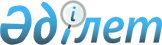 Об утверждении Норм труда работников, обеспечивающих техническое обслуживание и функционирование объектов инфраструктуры, автомобильной и специальной техники воинских частей и учреждений Министерства обороны Республики КазахстанПриказ Министра обороны Республики Казахстан от 25 сентября 2018 года № 625. Зарегистрирован в Министерстве юстиции Республики Казахстан 4 декабря 2018 года № 17852
      В соответствии с пунктом 2 статьи 101 Трудового кодекса Республики Казахстан от 23 ноября 2015 года ПРИКАЗЫВАЮ:
      1. Утвердить прилагаемые Нормы труда работников, обеспечивающих техническое обслуживание и функционирование объектов инфраструктуры, автомобильной и специальной техники воинских частей и учреждений Министерства обороны Республики Казахстан.
      2. Главному управлению расквартирования войск Вооруженных Сил Республики Казахстан в установленном законодательством Республики Казахстан порядке обеспечить:
      1) государственную регистрацию настоящего приказа в Министерстве юстиции Республики Казахстан;
      2) направление копии настоящего приказа в Республиканское государственное предприятие на праве хозяйственного ведения "Республиканский центр правовой информации" Министерства юстиции Республики Казахстан для официального опубликования и включения в Эталонный контрольный банк нормативных правовых актов Республики Казахстан на казахском и русском языках в течение десяти календарных дней со дня государственной регистрации;
      3) размещение настоящего приказа на интернет-ресурсе Министерства обороны Республики Казахстан после его первого официального опубликования;
      4) направление сведений в Юридический департамент Министерства обороны Республики Казахстан об исполнении мероприятий, предусмотренных подпунктами 1), 2) и 3) настоящего пункта в течение десяти календарных дней со дня государственной регистрации.
      3. Контроль за исполнением настоящего приказа возложить на заместителя Министра обороны Республики Казахстан генерал-лейтенанта Жанжуменова Т.Ж.
      4. Настоящий приказ довести до должностных лиц в части, их касающейся.
      5. Настоящий приказ вводится в действие по истечении десяти календарных дней после дня его первого официального опубликования.
      "СОГЛАСОВАН"
Министр труда и социальной
защиты населения
Республики Казахстан
М. Абылкасымова
"___" ____________2018 года Нормы труда работников, обеспечивающих техническое обслуживание и функционирование объектов инфраструктуры, автомобильной и специальной техники воинских частей и учреждений Министерства обороны Республики Казахстан Глава 1. Общая часть
      1. Настоящие Нормы труда работников, обеспечивающих техническое обслуживание и функционирование объектов инфраструктуры, автомобильной и специальной техники воинских частей и учреждений Министерства обороны Республики Казахстан (далее – Нормы труда) предназначены для нормирования труда, определения и обоснования необходимой нормативной численности, норм времени работников, занятых обслуживанием коммунальных объектов инфраструктуры, автомобильной и специальной техники (далее – Работников) воинских частей и учреждений Министерства обороны Республики Казахстан.
      2. Нормы труда установлены в объемах работ, выполняемых одним работником в течение годовой нормы рабочего времени при 40 часовой рабочей недели и разработаны с учетом наиболее полного и рационального использования рабочего времени.
      3. Нормы труда работников разработаны на основе следующих документов:
      1) Трудовой кодекс Республики Казахстан от 23 ноября 2015 года;
      2) Правила разработки, утверждения, замены и пересмотра норм труда работодателем, типовых норм и нормативов по труду, единых и (или) межотраслевых типовых норм и нормативов по труду для всех сфер деятельности, утвержденные приказом Министра здравоохранения и социального развития Республики Казахстан от 28 декабря 2015 года № 1036 (зарегистрирован в Реестре государственной регистрации нормативных правовых актов за № 12736);
      3) материалы изучения организационно-технических условий выполнения работ и организации труда работников;
      4) выбор оптимального варианта технологии, приемов и методов труда, систем обслуживания рабочих мест, режимов труда и отдыха;
      5) количественные значения факторов, влияющих на численность;
      6) хронометражные наблюдения, данные по объектам инфраструктуры, автомобильной и специальной техники;
      7) должностные инструкции работников.
      4. Настоящие Нормы труда устанавливают численность Работников с учетом:
      1) затрат времени на подготовительно-заключительную работу, отдых, личные надобности и обслуживание рабочего места;
      2) полезного фонда рабочего времени для каждого вида работ.
      5. Явочная численность работников определяется по формуле: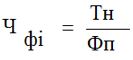 
      где,
      Тн - среднегодовая трудоемкость работ в часах, определяемая по формуле: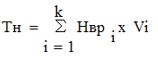 
      где,
      Нвр - затраты времени на выполнение конкретного нормируемого вида работы, ч;
      Vi - объем конкретного вида работы, выполняемый за год;
      I=1,…,k - соответствующий вид работы;
      k - общее количество работ работников по функции;
      Фп - полезный фонд рабочего времени одного работника за год, ч.
      6. Списочная численность работников определяется по формуле: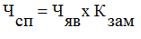 
      где,
      Кзам - коэффициент, учитывающий планируемые невыходы работников во время отпуска, болезни и тому подобные, определяемый по формуле: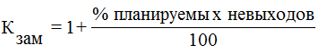 
      где % планируемых невыходов определяется по данным бухгалтерского учета.
      7. Наименования профессий рабочих и должностей руководителей, специалистов, других служащих соответствуют Единому тарифно-квалификационному справочнику работ и профессий рабочих, Квалификационному справочнику должностей руководителей, специалистов и других служащих.
      8. Значение показателей (факторов) определяется по их фактическим значениям, сложившимся на начало расчетного года.
      Пределы числовых показателей, используемых при применении настоящих Норм труда, в которых указано "до", следует понимать включительно.
      9. Если фактическая численность меньше, чем это предусматривается настоящими Нормативами численности, при этом обеспечивается соблюдение правил безопасности и охраны труда, установленной технологии и высокое качество работ в пределах, установленных трудовым законодательством, то настоящие Нормы труда не являются основанием для увеличения фактической численности. Глава 2. Организация труда
      10. Деятельность Работников регламентируется трудовым законодательством, функциональными инструкциями, разрабатываемыми в соответствии с Квалификационным справочником должностей руководителей, специалистов и других служащих и едиными тарифно-квалификационными справочниками работ и профессий рабочих, уставом структурных подразделений.
      11. Производственная деятельность Работников осуществляется с использованием технических средств и оборудования, обеспечивающих основную деятельность.
      12. Организация труда на рабочих местах должна соответствовать условиям безопасности и охраны труда. Комплекс организации технических условий труда должен обеспечивать возможность нормальной работы в соответствии с действующими санитарно – гигиеническими нормами и стандартами, промышленной безопасности, правилами промышленной санитарии и гигиены.
      13. При распределении работ между исполнителями следует учитывать их квалификацию и опыт, что должно способствовать приобретению необходимых навыков и ускорению выполнения заданий Работниками.
      14. Работники в своей деятельности руководствуются законодательством в сфере обслуживания.
      15. Работники должны cсоблюдать режим труда и отдыха, исходя из установленного распорядка дня и регламентации всех обязательных работ. Глава 3. Нормативная часть
      16. Норматив численности работников по функции "Организация работы пропускного режима".
      Содержание работы:
      проверка целостности охраняемого объекта (замков и других запорных устройств, наличия пломб, противопожарного инвентаря, исправности сигнализации, телефонов, освещения) совместно с представителем администрации или сменяемым сторожем;
      при выявлении неисправностей (взломанные двери, окна, замки, отсутствие пломб и печатей и другое), не позволяющих принять объект под охрану, доклад об этом лицу, которому он подчинен, представителю администрации и дежурному по части;
      осуществление охраны следов преступления до прибытия представителей полиции;
      при возникновении пожара на объекте поднятие тревоги, извещение пожарную команду и дежурного по части, принятие мер по ликвидации пожара;
      дежурство в проходной организации;
      осуществление пропуска работников, посетителей, автотранспорта на территорию организации и обратно по предъявлении ими соответствующих документов;
      сверка сопутствующих документов с фактическим наличием груза;
      открытие и закрытие ворот;
      производство приемки и сдачи дежурства с соответствующей записью в журнале;
      содержание помещения проходной в надлежащем санитарном состоянии.
      Исполнитель – сторож.
      Норматив численности сторожей определяется в соответствии с Единными межотраслевыми нормативами численности работников, обеспечивающих техническое обслуживание и функционирование государственных органов (далее – Межотраслевыми нормативами), утвержденные приказом Министра здоровоохранения и социального развития Республики Казахстан от 23 декабря 2015 года № 1002 (зарегистрирован в Реестре государственной регистрации нормативных правовых актов за № 12670).
      При этом численность сторожей, определяется расчетом, исходя из утвержденного акта комиссии учреждения с установлением мест дислокации постов и режима их работы.
      При привлечении специализированных охранных структур нормативная численность по настоящему пункту не рассчитывается.
      17. Норматив численности работников по функции "Обеспечение хозяйственной деятельности".
      Содержание работы:
      осуществление руководства работой работников хозяйства;
      организация работы по осмотру инженерных сетей, коммунальных объектов с подготовкой соответствующей документации (акты осмотра, дефектные акты, акты списания) перед началом и после окончания отопительного сезона;
      обеспечение необходимым хозяйственным инвентарем, инструментами и их пополнением;
      согласование с руководством плана и графика работ по хозяйству;
      подготовка документации для списания и замены расходных материалов, запасных частей, инструментов и оборудования, для утверждения руководством;
      участие в проведении инвентаризации хозяйства;
      обеспечение соблюдения Работниками правил безопасности и охраны труда, производственной санитарии и требований пожарной безопасности.
      Исполнитель – начальник хозяйства.
      Норматив численности начальников хозяйства (тепловое хозяйство, электрохозяйство, вентиляционное хозяйство, газовое хозяйство, водопроводно-канализационное хозяйство, транспортное хозяйство) определяется исходя из расчета одна единица на одно хозяйство.
      18. Норматив численности работников по функции "Уборка служебных помещений".
      Содержание работы: 
      уборка помещений, коридоров, лестниц; 
      удаление пыли с мебели, ковровых изделий, подметание и мойка вручную или с помощью машин и приспособлений стен, полов, окон;
      сбор и транспортировка мусора и отходов в установленное место;
      чистка и дезинфицирование душевых, гардеробных и других мест общего пользования;
      приготовление моющих и дезинфицирующих растворов;
      получение моющих средств, инвентаря и обтирочного материала;
      соблюдение правил санитарии и гигиены в убираемых помещениях.
      Исполнитель – уборщик помещений.
      Норматив численности уборщиков служебных помещений определяется в соответствии с Межотраслевыми нормативами.
      19. Норматив численности работников по функции "Уборка территории".
      Содержание работы: 
      подметание проезжей части дорог и тротуаров улиц, очистка их от снега и льда, посыпка песком;
      рытье и прочистка канавок и лотков для стока воды;
      очистка от снега и льда пожарных колодцев для свободного доступа к ним;
      поливка мостовых, тротуаров, зеленых насаждений, клумб и газонов;
      периодическая промывка и дезинфекция уличных урн, очистка их от мусора;
      наблюдение за санитарным состоянием обслуживаемой территории.
      Исполнитель – уборщик территорий (дворник). 
      Норматив численности уборщиков территорий (дворников) определяется в соответствии с Межотраслевыми нормативами.
      20. Норматив численности работников по функции "Обслуживание и содержание искусственных, грунтовых покрытий аэродромов".
      1) содержание работы:
      ремонт асфальтобетонных покрытий раствором (ямочный ремонт);
      заделка трещин и разрывов в асфальтобетонных покрытиях;
      замена отдельных дефектных плит из монолитного железобетона;
      перекладка просевших плит сборных железобетонных покрытий с исправлением основания под ним;
      ремонт деформационных швов в цементобетонных покрытиях с очисткой их от разрушенного заполнения;
      маркировка искусственных аэродромных покрытий;
      очистка поверхности летного поля от пыли и грязи;
      очистка покрытий от снега вручную;
      скашивание травы на ровных площадях вручную.
      Исполнитель – аэродромный рабочий, норматив численности аэродромных рабочих приведен в приложении 1 к настоящим Нормам труда;
      2) содержание работы:
      проведение инструктажа по технике безопасности с аэродромными рабочими;
      проведение технических осмотров аэродромных покрытий с составлением дефектных актов и ведомостей работ;
      проверка качества проведенных работ по текущему ремонту аэродромных покрытий;
      составление заявок на строительные материалы для текущего ремонта;
      распределение и учет материально-технических ресурсов при проведении работ по содержанию и ремонту аэродрома;
      составление актов выполненных работ. 
      Исполнитель – техник (по эксплуатации летного поля), норматив численности техников (по эксплуатации летного поля) приведен в приложении 2 к настоящим Нормам труда.
      21. Норматив численности работников по функции "Обслуживание и текущий ремонт дорожных покрытий" приведен в приложении 3 к настоящим Нормам труда.
      1) содержание работы:
      организация, планирование и координация деятельности подразделения, направленной на дорожное строительство высокого качества при наименьших затратах (материальных, трудовых); 
      обеспечение дорожного строительства закрепленного участка автомобильной дороги строительными материалами, соответствующими предъявляемым к ним требованиям.
      Исполнитель – дорожный мастер;
      2) содержание работы:
      распределение дорожно-строительных материалов при устройстве и ремонте дорожных оснований и покрытий; 
      подчистка корыта вручную после землеройных машин;
      подштопка рельс-форм;
      разборка оснований, покрытий и бордюров вручную;
      устройство и ремонт сплошной одерновки;
      просеивание песка, гравия и щебня вручную на переносных грохотах.
      Исполнитель – дорожный рабочий.
      Норматив численности дорожных рабочих, занятых обслуживанием и текущим ремонтом дорожных покрытий, определяется исходя из протяженности участка по типам покрытия, нормативов обслуживания дорожных покрытий (км. на 1 дорожного рабочего).
      22. Норматив численности работников по функции "Обслуживание и ремонт технических средств охраны" приведен в приложении 4 к настоящим Нормам труда.
      1) содержание работы:
      планирование работ по технической эксплуатации систем передачи извещений и приборов-сигнализаторов;
      ведение контроля за состоянием технической эксплуатации систем передачи извещений, приборов-сигнализаторов;
      организация работ по выявлению причин неисправностей и ложных срабатываний технических средств охраны, не взятий объектов под охрану и устранению выявленных недостатков;
      проверка технического состояния технических средств охраны на закрепленных объектах.
      Исполнитель – начальник группы;
      2) содержание работы:
      организация работы электромонтеров по техническому обслуживанию технических средств охраны;
      составление планов-графиков выполнения регламентов технического обслуживания комплексов технических средств охраны;
      осуществление технического надзора за выполнением монтажных работ по оборудованию технических средств охраны, охраняемых и подлежащих приему под охрану объектов;
      подготовка документации для списания расходных материалов, запасных частей, инструментов и технических средств охраны, находящихся на балансе организации.
      Исполнитель – инженер группы;
      3) содержание работы:
      ремонт электрооборудования служебных и вспомогательных помещений (лестничных клеток, вестибюлей, подвалов, чердаков);
      ремонт распределительных щитов и вводно-распределительных устройств;
      ремонт и смена светильников;
      смена автоматов, пакетных переключателей, устройств защитного отключения (УЗО), выключателей;
      смена отдельными местами электропроводки;
      восстановление освещения в подвалах, технических подпольях, технических коридорах во взрывобезопасном исполнении;
      эксплуатация световых домовых знаков и уличных указателей.
      Исполнитель – электромонтер по ремонту и обслуживанию электрооборудования;
      4) содержание работы:
      ремонт, сборка, регулировка, испытание, юстировка, монтаж, наладка и сдача контрольно-измерительных автоматических и других приборов и механизмов;
      настройка и наладка устройств релейной защиты, электроавтоматики, телемеханики;
      выявление и устранение дефектов в работе аппаратуры;
      регулировка и проверка по классам точности всех видов контрольно-измерительных приборов, авторегуляторов и автоматов питания.
      Исполнитель – слесарь по контрольно-измерительным приборам и автоматике;
      5) содержание работы:
      осмотр распределительных пунктов, воздушных и кабельных линий электропередачи распределительных сетей;
      выполнение ремонта оборудования и линий электропередачи;
      устранение неисправностей, доливка масла в оборудование;
      подтяжка и зачистка контактов, смена неисправных предохранителей, ремонт маслоуказательных стекол;
      наблюдение за соблюдением правил устройства электроустановок при строительстве новых распределительных пунктов (далее – РП), трансформаторных подстанций (далее – ТП), воздушных и кабельных линий электропередачи.
      Исполнитель – электромонтер по эксплуатации распределительных сетей.
      23. Норматив численности работников по функции "Текущий ремонт зданий, сооружений и оборудования" приведен в приложении 5 к настоящим Нормам труда.
      1) содержание работы:
      осуществление руководства производственно-хозяйственной деятельностью участка;
      обеспечение выполнения производственных заданий по вводу объектов в эксплуатацию в установленные сроки и выполнению строительно-монтажных и пусконаладочных работ по всем количественным и качественным показателям с соблюдением проектов производства работ;
      организация производства строительно-монтажных работ в соответствии с проектной документацией, строительными нормами и правилами, техническими условиями и другими нормативными документами;
      обеспечение соблюдения технологической последовательности производства строительно-монтажных работ на участке.
      Исполнитель – производитель работ;
      2) содержание работы:
      обеспечение выполнения участком в установленные сроки производственных заданий по объему производства продукции (работ, услуг), качеству, заданной номенклатуре (ассортименту);
      повышение производительности труда, снижение трудоемкости продукции на основе рациональной загрузки оборудования и использования его технических возможностей, повышение коэффициента сменности работы оборудования, экономное расходование сырья, материалов, топлива, энергии и снижение издержек;
      участие в приемке законченных работ по реконструкции участка, ремонту технологического оборудования, механизации и автоматизации производственных процессов и ручных работ;
      осуществление производственного инструктажа рабочих, проведение мероприятий по доведению правил охраны труда, техники безопасности и производственной санитарии, технической эксплуатации оборудования и инструментов, а также контроль над их соблюдением.
      Исполнитель – мастер;
      3) содержание работы:
      изготовление и установка водосточных желобов, колпаков, зонтов на дымовые и вентиляционные трубы;
      обделка свесов, примыканий и ендов кровельной листовой сталью, в том числе и при рулонных кровлях;
      частичная замена листов кровельного покрытия;
      распаковка, очистка и покрытие олифой кровельной листовой стали;
      обрезка листов;
      заготовка картин рядового покрытия;
      разборка кровли из листовой стали;
      изготовление и установка дефлекторов. 
      Исполнитель – кровельщик по металлическим кровлям;
      4) содержание работы:
      очистка рулонных материалов от посыпки;
      перемотка двухстороннего рубероида и беспокровных рулонных материалов;
      огрунтовка оснований вручную под наклейку;
      укатка катком рулонного ковра;
      резка рулонных и штучных материалов;
      обрезка углов у листов и плиток;
      сверление отверстий;
      сортировка листов, плиток и черепицы;
      приготовление раствора для промазки стыков и швов;
      конопатка и промазка раствором швов между черепицами;
      разборка кровли из штучных и рулонных материалов;
      смена отдельных листов асбоцементной, шиферной и черепичной кровли;
      ремонт внутренних водостоков;
      очистка кровли от снега и наледи, мусора, грязи, листьев и посторонних предметов;
      локализация протечек, устранение неисправностей в системах организованного водоотлива с кровли.
      Исполнитель – кровельщик по рулонным кровлям и по кровлям из штучных материалов;
      5) содержание работы:
      устройство деревянных перегородок;
      обшивка стен и потолков под штукатурку и облицовку; 
      сборка и монтаж из деревянных деталей элементов и конструкций жилых и промышленных зданий;
      устройство и смена деревянных оснований и стульев;
      устройство каркасных стен;
      чистая обшивка стен и потолков;
      устройство, перестилка и сплачивание верхних дощатых покрытий (чистых полов) из отдельных досок;
      устройство полов из брусков, клееных щитов, древесноволокнистых плит, торцовой шашки, древесностружечных плит с заделкой стыков;
      установка оконных и дверных коробок, балконных блоков и подоконных досок.
      Исполнитель – плотник;
      6) содержание работы:
      выполнение столярных работ при производстве общестроительных работ;
      изготовление деталей и сборка из них дверных полотен и оконных переплетов прямолинейной формы всех типов;
      установка задних стенок;
      склейка фанеры и брусков хвойных пород;
      обрезка свесов фанеры вручную;
      приклейка деталей внакладку, зачистка вручную необлицованных брусковых деталей простого профиля.
      Исполнитель – столяр;
      7) содержание работы:
      покрытие поверхностей и ремонт штукатурки;
      сплошное выравнивание поверхностей;
      улучшение покрытий штукатуркой вручную прямолинейных поверхностей стен, потолков, гладких столбов, пилястр, ниш с откосами, балок постоянного сечения и ремонт улучшенной штукатурки;
      оштукатуривание откосов, заглушин и отливов;
      вытягивание падуг с разделкой углов;
      устройство беспесчаной накрывки под высококачественную окраску;
      устройство цементно-песчаных стяжек под кровли и полы;
      разделка швов между плитами сборных железобетонных перекрытий, стеновыми панелями;
      отделка лузги и усенков. 
      Исполнитель – штукатур;
      8) содержание работы:
      окрашивание поверхностей, требующих высококачественной отделки, после нанесения шпаклевок и грунтовочных слоев красками и лаками в несколько тонов, шлифование, грунтование, проолифливание и полирование их ручными инструментами;
      разделка поверхностей под простой рисунок различных пород дерева, мрамора и камня; 
      отделка поверхностей набрызгиванием;
      обработка поверхностей замедлителями коррозии;
      регулирование подачи воздуха и краски в распылители;
      покрытие изделий лаками на основе битума и нитролаками;
      нанесение лакокрасочных покрытий в месте расположения переменной ватерлинии судов, к отделке которых не предъявляется высоких требований;
      изготовление несложных трафаретов;
      подбор колера по заданным образцам;
      подналадка механизмов и приспособлений, применяемых в производстве малярных работ.
      Исполнитель – маляр;
      9) содержание работы:
      ремонт и замена отдельных участков кирпичных и бутовых фундаментов в существующих зданиях;
      кладка стен средней сложности из кирпича и мелких блоков под штукатурку и с расшивкой швов по ходу кладки; 
      монтаж в каменных зданиях железобетонных балок, плит перекрытий, перегородок, лестничных маршей, площадок, балконных плит, ступеней;
      установка оконных и дверных, балконных коробок и блоков, подоконных досок и плит;
      устройство перегородок из кирпича, гипсолитовых и других плит;
      расшивка швов ранее выложенной кладки;
      укладка стальных элементов и деталей в кладку;
      кладка стен и фундаментов из бутового камня под лопатку;
      кладка колодцев постоянного сечения и коллекторов прямоугольного сечения;
      разборка кирпичных сводов всех видов;
      монтаж асбестоцементных труб для мусоропровода.
      Исполнитель – каменщик;
      10) содержание работы:
      ручная кислородная резка и резка бензорезательными и керосинорезательными аппаратами стального легковесного и тяжелого лома;
      прихватка деталей, изделий, конструкций во всех пространственных положениях;
      наплавка простых деталей;
      устранение раковин и трещин в простых деталях, узлах, отливках;
      подогрев конструкций и деталей при правке.
      Исполнитель – электрогазосварщик;
      11) содержание работы:
      выполнение подсобных и вспомогательных работ на производственных участках и строительных площадках, складах, базах, кладовых и тому подобные;
      погрузка, разгрузка, перемещение вручную или на тележках (вагонетках) и штабелирование грузов, не требующих осторожности (рулонных материалов, паркета в пачках, ящиков, бочек, картона, бумаги, фанеры, пиломатериалов), а также сыпучих непылевидных материалов (песка, щебня, гравия, шлака, угля, мусора, древесных опилок, металлических стружек и других отходов производства);
      очистка территории, дорог, подъездных путей;
      уборка цехов, строительных площадок и санитарно-бытовых помещений.
      Исполнитель – подсобный рабочий.
      24. Норматив численности работников по функции "Организация аварийно-ремонтных работ" приведен в приложении 6 к настоящим Нормам труда.
      1) содержание работы:
      своевременное устранение аварийных ситуаций на объектах;
      осуществление руководства производственно-хозяйственной деятельностью цеха по ремонту и техническому обслуживанию оборудования, зданий и сооружений организации;
      обеспечение ритмичной работы цеха и выполнение ремонтых заданий в установленные сроки;
      контроль над проведением ремонтных работ и испытаний оборудования;
      ведение отчетной документации и учета о ремонтно-производственной деятельности;
      ведение работы по аттестации и рационализации рабочих мест, улучшению нормирования труда, правильному применению форм и систем оплаты труда и материального стимулирования.
      Исполнитель – мастер;
      2) содержание работы:
      прием и регистрация заявок по телефону, выяснение их причин и характера;
      оперативное решение вопроса о направлении бригад на место аварии;
      осуществление связи с рабочими бригадами, находящимися на линии, для оперативного контроля над ходом ликвидации аварии и предупреждения нарушений хода выполнения работ, а также причин, их вызвавших.
      Исполнитель – диспетчер;
      3) содержание работы:
      осмотр коммуникационных коллекторов, проверка их на отсутствие загазованности и их проветривание;
      восстановление гидроизоляции строительных конструкций;
      проверка крепления лестниц, площадок, переходов и перил к ним, их ремонт;
      осмотр и проверка работы дренажных систем;
      проверка работы электроосвещения коллекторов и устранение неисправностей по всем видам работ.
      Исполнитель – слесарь-ремонтник;
      4) содержание работы:
      проведение осмотров (обследований) инженерного оборудования и коммуникаций зданий перед началом отопительного сезона, а также осмотры после аварийных повреждений, пожаров, явлений стихийного характера с целью выявления неисправностей и их устранения;
      обеспечение удовлетворительного функционирования устранение неисправностей в системах водоснабжения и канализации, замена прокладок, набивка сальников водоразборной и водозаборной арматуры с устранением утечки, уплотнение сгонов;
      выполнение работ по устранению неисправностей по заявкам администрации организации.
      Исполнитель – слесарь аварийно-восстановительных работ;
      5) содержание работы:
      проведение осмотров (обследований) электросетей и электрооборудования в период подготовки к сезонной эксплуатации (весенне-летний и осенне-зимний периоды), а также осмотры после аварийных повреждений, пожаров, явлений стихийного характера с целью выявления неисправностей и их устранения;
      ремонт электрооборудования служебных и вспомогательных помещений (лестничных клеток, вестибюлей, подвалов, чердаков);
      устранение неисправностей по заявкам администрации организации.
      Исполнитель – электромонтер по ремонту и обслуживанию электрооборудования;
      6) содержание работы:
      проведение ежегодных осмотров инженерного оборудования и коммуникаций здания перед началом отопительного сезона в целях выявления течи сварочных швов;
      выполнение сварки деталей, узлов, конструкций и трубопроводов во всех пространственных положениях сварного шва на заданные размеры;
      замена аварийных участков трубопроводов длиной до двух метров систем центрального отопления и горячего водоснабжения.
      Исполнитель – электрогазосварщик;
      7) содержание работы:
      обеспечение постоянной готовности транспорта к выезду на место аварии;
      прибытие к месту аварии;
      возвращение на базу или переезд на место другой аварии.
      Исполнитель – водитель.
      25. Норматив численности работников по функции "Организация и обслуживание деятельности электрохозяйств, питающихся от других источников электроснабжения, не обслуживаемых районами электрических сетей" приведен в приложении 7 к настоящим Нормам труда.
      1) содержание работы:
      осуществление наладки, настройки, регулировки и опытной проверки оборудования и систем в лабораторных условиях и на объектах, наблюдение за его исправным состоянием;
      участие в проведении экспериментов и испытаний, подключение приборов, регистрация необходимых характеристик и параметров и проведение
      обработки полученных результатов.
      Исполнитель – техник;
      2) содержание работы:
      выполнение работ по разборке, капитальному ремонту, сборке, установке и центровке высоковольтных электромашин и аппаратов различных типов;
      обслуживание производственных участков с особо сложными схемами первичной и вторичной коммутации и дистанционного управления;
      наладка ремонт и регулирование ответственных особо сложных схем технологического оборудования, электрических схем автоматических линий электрических машин, аппаратов, приборов;
      проверка класса точности измерительных трансформаторов;
      выполнение работ по ремонту, монтажу и демонтажу кабельных линий вспециальных трудопроводах разделки, а также монтаж соединительных муфт.
      Исполнитель – электромонтер по ремонту и обслуживанию электрооборудования.
      26. Норматив численности работников по функции "Организация и обслуживание действующих электростанций" приведен в приложении 8 к настоящим Нормам труда.
      1) содержание работы:
      обеспечение бесперебойной подачи электрической энергии воинским частям и коммунальным сооружениям;
      организация технической эксплуатации и своевременный ремонт электротехнического оборудования, аппаратуры и сетей;
      обеспечение безаварийной работы оборудования, воздушных и кабельных линий 0,4 кВ, электроосветительских приборов;
      обеспечение устранения повреждений в электрических сетях 0,4 кВ;
      планирование и организация работы ремонтного персонала;
      обеспечение составления заявок и необходимых расчетов на приобретение электрооборудования, материалов, запасных частей;
      проведение анализа производственно-хозяйственной деятельности;
      контроль за рациональным расходованием электроэнергии, материалов, инструментов и приспособлений.
      Исполнитель – начальник электростанции;
      2) содержание работы:
      постоянный контроль за исправным состоянием производственного оборудования, машин, станков и инструментов, наличие исправных ограждений и предохранительных устройств, контроль за применением рабочими средств индивидуальной защиты;
      контроль за работой вентиляционных устройств и нормальным освещением рабочих мест;
      обеспечение выполнения рабочими правил, норм и инструктажей по технике безопасности и производственной санитарии и применение ими приемов работы.
      Исполнитель – мастер;
      3) содержание работы:
      обслуживание двигателей внутреннего сгорания всех систем;
      выявление и устранение неисправностей в работе двигателей и отдельных его узлов;
      участие в среднем и капитальном ремонте, а также в монтаже, демонтаже и испытании двигателей.
      Исполнитель – машинист двигателей внутреннего сгорания;
      4) содержание работы:
      выполнение работ по разборке, капитальному ремонту, сборке, установке и центровке высоковольтных электромашин и аппаратов различных типов;
      обслуживание производственных участков с особо сложными схемами первичной и вторичной коммутации и дистанционного управления;
      наладка ремонт и регулирование ответственных особо сложных схем технологического оборудования, электрических схем автоматических линий электрических машин, аппаратов, приборов;
      проверка класса точности измерительных трансформаторов;
      выполнение работ по ремонту, монтажу и демонтажу кабельных линий в специальных трудопроводах разделки, а также монтаж соединительных муфт.
      Исполнитель – электромонтер по ремонту и обслуживанию электрооборудования;
      5) содержание работы:
      ремонт оборудования производственного участка;
      выявление причин преждевременного износа оборудования, принятие мер по их предупреждению и устранению;
      ремонт технической оснастки, проведение ремонта узлов и механизмов станков.
      Исполнитель – слесарь-ремонтник;
      6) содержание работы:
      ручная кислородная резка и резка бензорезательными и керосинорезательными аппаратами стального легковесного и тяжелого лома;
      прихватка деталей, изделий, конструкций во всех пространственных положениях;
      наплавка простых деталей;
      устранение раковин и трещин в простых деталях, узлах, отливках;
      подогрев конструкций и деталей при правке.
      Исполнитель – электрогазосварщик.
      27. Норматив численности работников по функции "Обслуживание резервных электростанций" приведен в приложении 9 к настоящим Нормам труда.
      Содержание работы:
      осуществление наладки, настройки, регулировки и опытной проверки оборудования и систем в лабораторных условиях и на объектах, наблюдение за его исправным состоянием;
      участие в проведении экспериментов и испытаний, подключении приборов;
      регистрация необходимых характеристик и параметров, проведение обработки полученных результатов.
      Исполнитель – техник.
      28. Норматив численности работников по функции "Организация деятельности электрохозяйств, обслуживаемых районами электрических сетей" приведен в приложении 10 к настоящим Нормам труда.
      1) содержание работы:
      обеспечение бесперебойной и надежной работы электрических установок, электрических сетей, воздушных и кабельных линий 0,4 кВ в воинских частях;
      участие в составлении заявок, необходимых расчетов на приобретение электрооборудования, материалов, запасных частей;
      организация повышения квалификации персонала;
      контроль за ведением технической документации;
      обеспечение выполнения мероприятий по снижению расхода электроэнергии на ее транспортировку и на хозяйственные нужды.
      Исполнитель – главный инженер (или инженер);
      2) содержание работы:
      организация работ по обслуживанию воздушных и кабельных линий от 0,4-10 кВ;
      организация обслуживания ТП, распределительных устройств и распределительных пунктов;
      обеспечение бесперебойного электроснабжения и работы электроустановок находящихся в его ведении;
      проведение своевременного обслуживания электроустановок, профилактических испытаний и текущих ремонтов электрооборудования, аппаратуры и сетей.
      Исполнитель – мастер производственного участка.
      29. Норматив численности работников по функции "Ремонт и обслуживание деятельности электрохозяйств, обслуживаемых районами электрических сетей" приведен в приложении 11 к настоящим Нормам труда.
      1) содержание работы:
      обслуживание электрооборудования электростанции и обеспечение его надежной работы;
      контроль над состоянием релейной защиты, дистанционного управления, сигнализации и электроавтоматики, режимом работы турбогенераторов;
      оперативные переключения в распределительных устройствах;
      перевод генераторов с водородного охлаждения на воздушное и наоборот;
      проверка мегаомметром состояния изоляции электрооборудования;
      измерение электрических параметров электроизмерительными клещами.
      Исполнитель – электромонтер по обслуживанию электрооборудования электростанций;
      2) содержание работы:
      ремонт, монтаж, демонтаж линий электропередачи напряжением 35-110 кВ, средств изоляции и грозозащиты с применением средств механизации;
      техническое обслуживание линий электропередачи всех напряжений; 
      измерение сопротивления контуров заземления опор;
      проверка состояния металлических и железобетонных опор, механизмов и защитных средств, при выполнении работ на высоте под напряжением и отключенной линии.
      Исполнитель – электромонтер по ремонту воздушных линий электропередачи;
      3) содержание работы:
      обслуживание производственных объектов с особо сложными схемами первичной и вторичной коммутации;
      наладка сложных дистанционных защит;
      обслуживание силовых и осветительных установок;
      замена контрольно-измерительных приборов и трансформаторов ведомственных ТП;
      выполнение работ на подстанциях с полным их отключением от напряжения, оперативное подключение в электросетях, ревизия трансформаторов, выключателей, разъединителей и проводов к ним.
      Исполнитель – электромонтер оперативно-выездной бригады;
      4) содержание работы:
      непоосредственное выполнение наиболее сложных и ответственных работ при ревизии, ремонте, монтаже и демонтаже кабельных линий любого напряжения;
      выполнение работ на кабелях специальной конструкции;
      техническое обслуживание газонаполненных и маслонаполненных кабельных линий (замер давления, доливка масла);
      ремонт особо ответственных кабельных линий и уникальной кабельной аппаратуры.
      Исполнитель – электромонтер по ремонту и монтажу кабельных линий;
      5) содержание работы:
      осмотр РП, ТП, воздушных и кабельных линий электропередачи распределительных сетей;
      выполнение ремонта оборудования и линий электропередачи;
      устранение неисправностей, доливка масла в оборудование, подтяжка и зачистка контактов, смена неисправных предохранителей, ремонт маслоуказательных стекол.
      Исполнитель – электромонтер по эксплуатации распределительных сетей;
      6) содержание работы:
      выполнение несложных испытаний электрооборудования напряжением до 220 кВ, испытание повышенным напряжением, измерение сопротивления изоляции, замер сопротивления контуров заземления закрытых и открытых распределительных устройств;
      измерение переходного сопротивления контактов;
      выявление дефектных изоляторов с помощью измерительных штанг;
      измерение напряжения и нагрузки переносными приборами;
      электрические испытания защитных средств и приспособлений, ремонт аппаратуры, применяемой при испытаниях и измерениях. 
      Исполнитель – электромонтер по испытаниям и измерениям;
      7) содержание работы:
      разборка, ремонт и сборка оборудования распределительных устройств напряжением до 10 кВ, вводов - до 35 кВ, масляных и сухих силовых трансформаторов мощностью до 1000 кВ-А напряжением до 10 кВ со сменой обмоток; 
      разборка, ремонт и сборка несложных узлов и деталей электродвигателей, электроаппаратов и электроприборов;
      вспомогательные работы при ремонте и техническом осмотре оборудования распределительных устройств станций и подстанций, трансформаторов и вводов;
      слесарная обработка деталей по 12-14 квалитетам (5-7 классам точности).
      Исполнитель – электрослесарь по ремонту оборудования распределительных устройств;
      8) содержание работы:
      установка и эксплуатационное обслуживание электросчетчиков в электроустановках напряжением до 1000 В;
      проверка схем учета энергии, выполняемого прямоточными счетчиками, включенными через измерительные трансформаторы тока и напряжения, по образцовому счетчику или с применением лабораторных ваттметров;
      определение годности измерительных трансформаторов, электросчетчиков и их замена.
      Исполнитель – электромонтер по эксплуатации электросчетчиков;
      9) содержание работы:
      разборка и сборка реле простых электрических средств измерений и аппаратуры постоянного и переменного тока, механической части простых реле и средств измерений;
      ремонт и техническое обслуживание простой аппаратуры релейной защиты и автоматики, установка на стендах средств измерений и подключение их для проверки.
      Исполнитель – электромонтер по ремонту аппаратуры релейной защиты и автоматики;
      10) содержание работы:
      разборка и сборка простой аппаратуры и цепей вторичной коммутации;
      промывка и чистка узлов и деталей приборов и аппаратуры, чистка контактов и контактных поверхностей;
      антикоррозионная смазка деталей;
      упаковка электроизмерительных приборов и аппаратуры для перевозки;
      ремонт и техническое обслуживание простого диспетчерского оборудования и аппаратуры автоматики.
      Исполнитель – электромонтер по ремонту вторичной коммутации и связи;
      11) содержание работы:
      осмотр оборудования подстанций;
      обеспечение установленного режима по напряжению, нагрузке, температуре и другим параметрам;
      проведение режимных оперативных переключений в распределительных устройствах подстанций;
      ликвидация аварийных ситуаций;
      проведение небольших по объему и кратковременных работ по ликвидации неисправностей на щитах и сборках собственных нужд, в приводах коммутационных аппаратов, в цепях вторичной коммутации закрытых и открытых распределительных устройств;
      определение параметров аккумуляторных батарей.
      Исполнитель – электромонтер по обслуживанию подстанции;
      12) содержание работы:
      выполнение работ по разборке, капитальному ремонту, сборке, установке и центровке высоковольтных электромашин и аппаратов различных типов;
      обслуживание производственных участков с особо сложными схемами первичной и вторичной коммутации и дистанционного управления;
      наладка ремонта и регулирование ответственных особо сложных схем технологического оборудования, электрических схем автоматических линий электрических машин, аппаратов, приборов;
      проверка класса точности измерительных трансформаторов;
      выполнение работ по ремонту, монтажу и демонтажу кабельных линий в специальных трудопроводах разделки, а также монтаж соединительных муфт;
      обслуживание и наладка сварочных работ.
      Исполнитель – электромонтер по ремонту и обслуживанию электрооборудования;
      13) содержание работы:
      выполнение работ по ремонту обмоток и изоляции, а также по частичной или полной перемотке обмоток электрических машин постоянного и переменного тока мощностью до 40 кВт;
      разборка и укладка секций, катушек и обмоток статоров, роторов и якорей;
      протяжка проводов через пазы, выгибка углов, выполнение переходов и укладка витков лобовых частей и их присоединений;
      производство пропитки и сушки обмоток и изоляции;
      подготовка обомоток к испытанию;
      заготовка изоляции на механических и ручных ножницах. 
      Исполнитель – электромонтер по ремонту обмоток и изоляции электрооборудования;
      14) содержание работы:
      слесарная обработка деталей по 12-14 квалитетам (5-7 классам точности);
      очистка, промывка и протирка демонтированных деталей, изготовление простых металлических и изоляционных конструкций;
      подача на рабочее место, подготовка к работе и уборка слесарного инструмента, инвентаря, приспособлений и материалов;
      разборка, ремонт и сборка простых деталей и узлов электрических машин, приборов и вспомогательной аппаратуры с применением простого слесарного инструмента, и приспособлений.
      Исполнитель – электрослесарь по ремонту электрических машин.
      Норматив численности рабочих районов электрических сетей и производственных участков определяется по фактическому объему работы в условных единицах из расчета нагрузки на одного рабочего 105 условных единиц.
      30. Норматив численности работников по функции "Организация и обслуживание передвижных (стационарных) электроизмерительных производственных лабораторий (далее – ЭПЛ)" приведен в приложении 12 к настоящим Нормам труда.
      1) содержание работы:
      организация технической эксплуатации и своевременного ремонта ЭПЛ;
      обеспечение своевременного представления в довольствующую районно-эксплуатационную часть заявок на материалы, приборы, инструменты и другого имущества, необходимых для работы и ремонта лаборатории;
      планирование и организация работ работников ЭПЛ;
      контроль передачи в метрологическую службу приборов на проверку;
      обеспечение подборки и расстановки кадров.
      Исполнитель – начальник лабораторий;
      2) содержание работы:
      обеспечение бесперебойной и надежной работы ЭПЛ;
      согласование до начала испытаний с начальником соответствующего района электрических сетей или лицом, ответственным за электрохозяйство войсковых частей, порядка проведения испытаний, обнаруженных недостатков и выдача протоколов испытаний;
      проведение технического обучения для повышения квалификации подчиненного персонала, составление плана работ;
      обеспечение своевременного представления в довольствующие районно- эксплуатационные части заявок на материалы, приборы, инструменты и имущества квартирно-эксплуатационной службы, необходимых для работы и ремонта лаборатории.
      Исполнитель – инженер;
      3) содержание работы:
      выполнение несложных испытаний электрооборудования напряжением до 220 кВ;
      испытание повышенным напряжением, измерение сопротивления изоляции, замер сопротивления контуров заземления закрытых и открытых распределительных устройств;
      измерение переходного сопротивления контактов;
      определение мест повреждения кабельных и воздушных линий;
      выявление дефектных изоляторов с помощью измерительных штанг;
      измерение напряжения и нагрузки переносными приборами;
      электрические испытания защитных средств и приспособлений, ремонт аппаратуры, применяемой при испытаниях и измерениях;
      подготовка рабочих мест для проведения испытаний в распределительных сетях;
      оформление результатов испытаний и измерений в документации.
      Исполнитель – электромонтер по испытаниям и измерениям.
      31. Норматив численности работников по функции "Организация и обслуживание водопроводно-канализационного хозяйства" приведен в приложении 13 к настоящим Нормам труда.
      1) содержание работы:
      выполнение с использованием средств вычислительной техники, коммуникаций и связи работы в области научно-технической деятельности по проектированию, строительству, информационному обслуживанию, организации производства, труда и управления, метрологическому обеспечению, техническому контролю;
      разработка методических и других документов, технической документации, а также предложений и мероприятий по осуществлению разработанных проектов и программ по обслуживанию водопроводно-канализационного хозяйства.
      Исполнитель – инженер;
      2) содержание работы:
      осуществление наладки, настройки, регулировки и опытной проверки оборудования и систем в лабораторных условиях и на объектах, наблюдение за его исправным состоянием;
      участие в проведении экспериментов и испытаний, подключение приборов, регистрация необходимых характеристик и параметров и проведение обработки полученных результатов.
      Исполнитель – техник;
      3) содержание работы:
      контроль над соблюдением режима работы насосных станций;
      обеспечение экономного расходования материалов, сохранности инструментов и оборудования;
      обеспечение наличия в помещении насосных противопожарных средств, медицинской и технической аптечки;
      контроль за экономным расходованием воды и электроэнергии;
      участие в весеннем и осеннем осмотре инженерных сетей и коммунальных объектов водопроводно-канализационного хозяйства;
      доклад руководству о необходимости проведения ремонта, замене оборудования и инженерных сетей хозяйства, на основе заявок работников;
      приемка выполненых ремонтных, регламентных работ и работ по установке оборудования;
      контроль и отметка выхода на рабочие места работников.
      Исполнитель – мастер.
      32. Норматив численности работников по функции "Техническое обслуживание оборудования насосных станций водопроводов" приведен в приложении 14 к настоящим Нормам труда.
      Содержание работы:
      обслуживание насосных установок;
      пуск, регулирование режима работы и остановка двигателей и насосов;
      наблюдение за бесперебойной работой насосов, приводных двигателей, арматуры и трубопроводов обслуживаемого участка, а также за давлением сточной воды; 
      осмотр и регулирование насосов, водонапорных устройств, контрольных приборов, автоматики и предохранительных устройств;
      определение неисправностей в работе оборудования насосных установок и их устранение;
      ведение записей в журнале о работе установок;
      выполнение ремонта насосного оборудования.
      Исполнитель – машинист насосных установок.
      33. Норматив численности работников по функции "Техническое обслуживание оборудования насосных станций канализации" приведен в приложении 15 к настоящим Нормам труда.
      1) содержание работы:
      пуск, регулирование режима работы и остановка насосного агрегата;
      наблюдение за давлением в трубопроводах, уровнем жидкости в резервуарах;
      устранение мелких неисправностей в работе насосной установки;
      смазка подшипников, набивка сальников;
      профилактический осмотр оборудования;
      участие в текущем ремонте оборудования;
      эксплуатация двух и более насосов;
      ведение журнала учета работы оборудования и контрольно-измерительных приборов;
      содержание в чистоте оборудования и рабочего места.
      Исполнитель – машинист насосных установок;
      2) содержание работы:
      проведение технического осмотра, прочистки и промывки сетей водопровода и канализации, водозаборной и ее арматур (вентилей, задвижок, гидрантов), приборов, оборудования, резервуаров, водозаборных колон;
      устранение своевременно замеченных дефектов;
      проведение ремонта основного и вспомогательного оборудования водопровода, канализации и обеспечение безаварийной работы механического оборудования гидроагрегата и всего вспомогательного оборудования.
      Исполнитель –слесарь-ремонтник;
      3) содержание работы:
      выполнение электросварочных, газосварочных работ при профилактических и аварийных ремонтах водопроводно-канализационного, санитарно-технического оборудования, арматуры, лестниц;
      ручная электрическая и газовая сварка узлов, конструкций и трубопроводов из различных сталей, чугуна, цветных металлов и сплавов.
      Исполнитель – электрогазосварщик.
      34. Норматив численности работников по функции "Эксплуатация насосных установок станций подкачки" приведены в приложении 16 к настоящим Нормам труда.
      Содержание работы:
      пуск и остановка агрегатов;
      смазка, техническое обслуживание технической и электрической части установок;
      поддержание заданного режима работы насосной установки;
      выявление и устранение неполадок в работе оборудования, участие в текущем ремонте;
      содержание в чистоте оборудования и рабочего места.
      Исполнитель – машинист насосных установок.
      35. Норматив численности работников по функции "Эксплуатация насосных установок артезианских скважин" приведен в приложении 17 к настоящим Нормам труда.
      Содержание работы:
      ведение и регулирование заданного режима работы скважинного насоса;
      пуск, регулирование режима и остановка насоса, наблюдение за работой и показаниями контрольно-измерительных приборов;
      осмотр оборудования, чистка, смазка и мелкий ремонт;
      контроль за уровнем воды в резервуаре;
      ведение журнала учета и отчетности о работе насосного агрегата и показаний контрольно-измерительных приборов;
      участие в работах по демонтажу скважинного насоса;
      содержание в чистоте оборудования и рабочего места. 
      Исполнитель – машинист насосных установок.
      36. Норматив численности работников по функции "Организация и обслуживание очистных водопроводных станций" приведен в приложении 18 к настоящим Нормам труда.
      1) содержание работы:
      осуществление руководства производственно-хозяйственной деятельностью станции; 
      обеспечение выполнения производственных заданий, ритмичный выпуск продукции высокого качества, эффективное использование основных и оборотных средств;
      проведение работ по совершенствованию организации производства, его технологии, механизации и автоматизации производственных процессов, предупреждению брака и повышению качества изделий, экономии всех видов ресурсов, внедрению прогрессивных форм организации труда, аттестации и рационализации рабочих мест, использованию резервов повышения производительности труда и снижения издержек производства.
      Исполнитель – начальник очистной станции;
      2) содержание работы:
      ведение контроля за объемом потребления холодной воды и сброса сточных вод; 
      контроль над технической эксплуатацией сооружений;
      осуществление контроля за проводимыми ремонтно-строительными работами по коммунальным сооружениям;
      подготовка технических условий на подключение коммунальных услуг.
      Исполнитель – инженер;
      3) содержание работы:
      соблюдение режима насосных станций;
      обеспечение экономного расходования материалов, сохранности инструментов и оборудования, наличия в помещении насосных противопожарных мероприятий;
      контроль над соблюдением правил технической эксплуатации, техники безопасности, противопожарных мероприятий.
      Исполнитель – мастер;
      4) содержание работы:
      проведение ремонта основного и вспомогательного оборудования водопровода, канализации и обеспечение безаварийной работы механического оборудования гидроагрегата и всего вспомогательного оборудования низовых, шлюзовых шахт с системами наполнения и опорожнения;
      смазка, чистка закрепленного оборудования и устранение мелких неисправностей в его работе.
      Исполнитель – слесарь-ремонтник;
      5) содержание работы:
      обслуживание установок по приготовлению хлораторных, аммиачных, фтораторных растворов и установок сернистого газа;
      поддержание устанавливаемых доз хлора, аммиака, сернистого газа, фтора;
      контроль за постоянным расходом хлора, аммиака, сернистого газа, фтора, распределение их по аппаратам, переключение аппаратов;
      наблюдение за работой оборудования, механизмов;
      мелкий текущий ремонт баллонов;
      хранение баллонов в установленном порядке, поддержание постоянной температуры в помещении хлораторной;
      смена баллонов, участие в работе по текущему ремонту оборудования и установок;
      устранение утечки газов из баллонов, бочек и аппаратуры в аварийных ситуациях.
      Исполнитель – оператор хлораторной установки;
      6) содержание работы:
      проведение разнообразных химико-бактериологических анализов воды по утвержденным методикам;
      своевременный контроль режима обработки воды на всех стадиях, определение кислотности, плотности содержания жировых углеродистых веществ, солей и тому подобных, капиллярности, присутствия хлористых, сернокислых и кальциевых солей, содержание жировых и воскообразных веществ и тому подобных;
      ведение контрольно-учетных записей.
      Исполнитель – лаборант химико-бактериологического анализа.
      37. Норматив численности работников по функции "Обработка исходной воды" (данная функция предусматривается при отсутствии очистных станций водопровода) приведен в приложении 19 к настоящим Нормам труда.
      1) содержание работы:
      обслуживание фильтров;
      промывка и сортировка загрузочных материалов;
      чистка сеток и решеток, поверхностей очистных сооружений, каналов, камер, колодцев, удаление продуктов очистки;
      наблюдение за качеством промывки и очистки водопроводных очистных сооружений;
      технологическая промывка фильтров, контактных осветлителей;
      наблюдение за работой технологического и вспомогательного оборудования очистных сооружений, выявление отклонений от заданного режима;
      контроль качества технологической и санитарной обработки сооружений, профилактического и аварийного ремонта.
      Исполнитель – оператор на фильтрах;
      2) содержание работы:
      обслуживание установок по приготовлению хлораторных, аммиачных, фтораторных растворов и установок сернистого газа;
      поддержание устанавливаемых доз хлора, аммиака, сернистого газа, фтора;
      контроль за постоянным расходом хлора, аммиака, сернистого газа, фтора, распределение их по аппаратам, переключение аппаратов;
      наблюдение за работой оборудования, механизмов;
      мелкий текущий ремонт баллонов;
      хранение баллонов в установленном порядке, поддержание постоянной  температуры в помещении хлораторной;
      смена баллонов, участие в работе по текущему ремонту оборудования и установок;
      устранение утечки газов из баллонов, бочек и аппаратуры в аварийных ситуациях.
      Исполнитель – оператор хлораторной установки;
      3) содержание работы:
      обслуживание установок по приготовлению нескольких видов реагентов;
      приготовление рабочих растворов реагентов;
      перекачка раствора реагентов в рабочие баки, и подача их в дозирующие устройства;
      регулирование работы дозирующих устройств и обслуживание автоматических систем дозирования;
      обслуживание механических мешалок;
      эксплуатация лебедок, насосов, компрессоров и других механизмов реагентного хозяйства.
      Исполнитель – коагулянщик;
      4) содержание работы:
      обслуживание компрессоров;
      установление и поддержание наивыгоднейшего режима работы компрессоров;
      наблюдение за исправностью двигателей компрессоров, приборов, вспомогательных механизмов и другого оборудования;
      выполнение ремонта компрессоров;
      составление дефектных ведомостей на ремонт оборудования;
      ведение отчетно-технической документации о работе обслуживаемых компрессоров.
      Исполнитель – машинист компрессорных установок.
      38. Норматив численности работников по функции "Организация и обслуживание очистных канализационных станций" приведен в приложении 20 к настоящим Нормам труда.
      1) содержание работы:
      осуществление руководства производственно-хозяйственной деятельностью станции;
      обеспечение выполнения производственных заданий, ритмичный выпуск продукции высокого качества, эффективное использование основных и оборотных средств;
      проведение работ по совершенствованию организации производства, его технологии, механизации и автоматизации производственных процессов, предупреждению брака и повышению качества изделий, экономии всех видов ресурсов, внедрению прогрессивных форм организации труда, аттестации и рационализации рабочих мест, использованию резервов повышения производительности труда и снижения издержек производства.
      Исполнитель – начальник очистной станции;
      2) содержание работы:
      соблюдение режима насосных станций;
      обеспечение экономного расходования материалов, сохранности инструментов и оборудования, наличия в помещении насосных противопожарных мероприятий;
      контроль над соблюдением правил технической эксплуатации, техники безопасности, противопожарных мероприятий.
      Исполнитель – мастер;
      3) содержание работы:
      проведение разнообразных химико-бактериологических анализов воды, пищевых продуктов, сырья, полуфабрикатов и готовых изделий по утвержденным методикам;
      своевременный контроль режима обработки воды на всех стадиях;
      определение кислотности, плотности содержания жировых углеродистых веществ, солей и тому подобных, капиллярности, присутствия хлористых, сернокислых и кальциевых солей, содержание жировых и воскообразных веществ и тому подобных;
      ведение контрольно-учетных записей.
      Исполнитель – лаборант химико-бактериологического анализа;
      4) содержание работы:
      проведение ремонта основного и вспомогательного оборудования водопровода, канализации и обеспечение безаварийной работы механического оборудования гидроагрегата и всего вспомогательного оборудования низовых, шлюзовых шахт с системами наполнения и опорожнения;
      смазка, чистка закрепленного оборудования и устранение мелких неисправностей в его работе.
      Исполнитель – слесарь-ремонтник;
      5) содержание работы:
      обслуживание агрегатов и механизмов комплекса сооружений метантенков (дозирующих камер, насосов по перекачке сброженного осадка, газораспределительных устройств, механических мешалок, гидроэлеваторов, газгольдеров и других);
      загрузка свежего осадка и активного ила;
      учет количества, выгружаемого сброженного осадка;
      наблюдение за уровнем осадка и температурой в метантенках;
      обеспечение равномерного заданного поступления осадка в каждый метантенк;
      контроль над работой перемешивающих устройств (эжекторов, гидроэлеваторов), за процессом перемешивания осадка беспрепятственным выходом газа с учетом его количества;
      ведение журнала учета работы метантенков, оборудования и запись показаний контрольно-измерительных приборов.
      Исполнитель – оператор на метантенках;
      6) содержание работы:
      обслуживание секции биофильтров и наблюдение за равномерным распределением воды по их поверхности;
      чистка распределительных устройств спринклерных и реактивных оросителей;
      наладка и зарядка дозирующих устройств и чередование периодов зарядки фильтров;
      проверка подачи воздуха в фильтр;
      ликвидация по необходимости заплываний поверхностей фильтров, штыкование фильтрующего слоя щебенки, доменного шлака;
      ведение журнала учета работы биофильтров.
      Исполнитель – оператор на биофильтрах;
      7) содержание работы:
      обслуживание аэротенков;
      равномерное распределение сточной жидкости и активного ила на аэротенках;
      соблюдение заданного режима работы аэротенков;
      управление системой воздуховодов;
      обеспечение безаварийной работы сооружений, агрегатов, механизмов;
      наблюдение за работой аэротенков по контрольно-измерительным приборам;
      ведение журнала учета работы сооружений и механизмов;
      профилактический осмотр сооружений.
      Исполнитель – оператор на аэротенках;
      8) содержание работы:
      обслуживание установок по приготовлению хлораторных, аммиачных, фтораторных растворов и установок сернистого газа;
      поддержание устанавливаемых доз хлора, аммиака, сернистого газа, фтора;
      контроль за постоянным расходом хлора, аммиака, сернистого газа, фтора, распределение их по аппаратам, переключение аппаратов;
      наблюдение за работой оборудования, механизмов;
      мелкий текущий ремонт баллонов;
      хранение баллонов в установленном порядке, поддержание постоянной температуры в помещении хлораторной;
      смена баллонов, участие в работе по текущему ремонту оборудования и установок;
      устранение утечки газов из баллонов, бочек и аппаратуры в аварийных ситуациях. 
      Исполнитель – оператор хлораторной установки;
      9) содержание работы:
      очистка решеток от задержанных отбросов;
      обслуживание механических граблей, удаление с граблей остающихся отбросов;
      обслуживание щитовых затворов, дробилок, вентиляционных устройств и других механизмов;
      наблюдение и регулирование режима работы всего обслуживаемого оборудования, обеспечение его безаварийной и бесперебойной работы;
      транспортировка отбросов к дробилке и дробление их, удаление твердых предметов, которые могут вызвать ее поломку;
      в теплое время года обработка хлорной известью отбросов, предназначенных для вывоза.
      Исполнитель – оператор на решетке;
      10) содержание работы:
      обход иловых площадок или иловых прудов;
      наблюдение за равномерным распределением осадка по каскадам иловых площадок и регулирование спуска фильтрующего слоя;
      прочистка отводных канав, дренажей и земляных разводных канав от заилования и удаление в летнее время сорняков с земляных валиков площадок;
      надзор за состоянием камер, лотков, труб, шиберов и своевременная промывка, очистка их.
      Исполнитель – оператор на иловых площадках;
      11) содержание работы:
      пропуск и учет транспорта, доставляющего твердые бытовые отходы на полигон;
      сверка данных в сопроводительных документах с фактическим состоянием и наличием твердых бытовых отходов;
      указание места разгрузки и наблюдение за разгрузкой твердых бытовых отходов;
      контроль над соблюдением заданной высоты отсыпаемого слоя и степени уплотнения твердых бытовых отходов при помощи репера;
      наполнение ванн дезинфицирующим раствором;
      перестановка и очистка переносных сетчатых ограждений;
      установка репера.
      Исполнитель – рабочий по благоустройству населенных пунктов.
      39. Норматив численности работников по функции "Обслуживание наружных сетей и системы водопровода и канализации" приведен в приложении 21 к настоящим Нормам труда.
      1) содержание работы:
      обход магистральных водопроводов, коллекторов и напорных канализационных, водопроводных трубопроводов, уличных, дворовых сетей и смотровых колодцев;
      осмотр сооружений;
      эстакад, мостов, вантузных колодцев с вантузами, аварийных выпусков с задвижками в специальных колодцах;
      ведение журнала обхода сооружений с отметкой в нем всех обнаруженных недостатков;
      устранение утечек и неисправностей в сети, не требующих вызова специальных бригад.
      Исполнитель – обходчик водопроводно-канализационной сети;
      2) содержание работы:
      прочистка канализационных сетей, коллекторов и дюкеров;
      ликвидация аварий и повреждений на сети и водопроводах;
      производство сложных земляных работ;
      устранение случайных засоров сети и коллекторов;
      ликвидация аварий и повреждений на сети и коллекторах;
      выполнение работ по текущему ремонту;
      ремонт горловин, колодцев, замена люков и крышек, установка ходовых скоб и лестниц, ремонт лотков и выполнение мелких слесарных работ;
      выполнение работ по ремонту водопроводных сетей, конопатке, заливке свинцом и различными заменителями раструбов труб;
      определение характера повреждений на сетях и магистралях;
      выключение отдельных участков трубопроводов;
      промывка трубопроводов;
      регулировка работы задвижек на сетях и магистралях труб;
      установка, регулирование и ремонт механических приводов;
      снятие показаний давления по манометру.
      Исполнитель – слесарь аварийно-восстановительных работ.
      40. Норматив численности работников по функции "Обслуживание внутренних сетей системы водопровода и канализации" приведен в приложении 22 к настоящим Нормам труда.
      Содержание работы:
      проведение ремонта основного и вспомогательного оборудования водопровода, канализации и обеспечение безаварийной работы механического оборудования гидроагрегата и всего вспомогательного оборудования низовых, шлюзовых шахт с системами наполнения и опорожнения;
      смазка, чистка закрепленного оборудования и устранение мелких неисправностей в его работе.
      Исполнитель – слесарь-ремонтник.
      41. Норматив численности работников по функции "Организация и обслуживание теплового хозяйства" приведен в приложении 23 к настоящим Нормам труда.
      Содержание работы:
      ведение отчетной документации по топливу и своевременное представление актов на списание расходных материалов оборудования;
      контролирование за своевременной чисткой котлов от накипи, нагара и сажи, работы дежурных смен, знание персоналом правил техники безопасности и правил технической эксплуатации оборудования котельной;
      контроль правильность использования расходных материалов, инструментов и требование от работников бережного и экономного отношения к ним;
      ведение журнала проведения инструктажа;
      своевременное составление и предоставление руководству перечня и объема работ на капитальный ремонт оборудования котельных установок;
      принятие необходимых мер к организации и проведению капитального ремонта, контроль качества ремонта и выполнение его в установленные сроки.
      Исполнитель – мастер.
      42. Норматив численности работников по функции "Обслуживание котельных военных городков, оборудованных паровыми котлами с рабочим давлением более 0,7 кгс/см2 с суммарной теплопроизводительностью до 3,5 Гкал/ч, а также котельных с паровыми котлами разных давлений и водогрейными котлами с температурой воды до 115 градусов и с суммарной теплопроизводительностью до 4,0 Гкал/ч" определяется согласно пунктам 43 и 44 настоящих Нормативов численности.
      43. Норматив численности работников по подфункции "Обслуживание котлов, работающих на газообразном, жидком топливе или электронагреве" приведен в приложении 24 к настоящим Нормам труда.
      1) содержание работы:
      обслуживание водогрейных и паровых котлов, работающих на газообразном, жидком топливе или электронагреве;
      обеспечение выработки необходимого количества пара или горячей воды при соблюдении надежной работы котлоагрегата, газового и котельного оборудования, а также безопасного и экономного сжигания топлива;
      растопка, пуск и остановка котлов и питание их водой;
      чистка арматуры и приборов котла;
      регулирование и наблюдение за работой экономайзеров, воздухоподогревателей, пароперегревателей питательных насосов, форсунок;
      обслуживание теплосетевых бойлерных установок или станций мятого пара, расположенных в зоне обслуживания основных агрегатов.
      Исполнитель – оператор котельной;
      2) содержание работы:
      обслуживание очистных сооружений систем водопровода и канализации;
      удаление из воды взвешенных частиц коагуляции, содоизвестковое водоумягчение;
      обеспечение исправной работы всей водоподготовительной системы, своевременной очистки и промывки аппаратов и смазывание частей всех механизмов;
      ведение записей показателей процесса химводоочистки в производственном журнале;
      обеспечение бесперебойной работы ртутно-кварцевой лампы в камерах установки;
      осуществление контроля параметров технологического режима, предусмотренного регламентом:
      температуры давления, скорости подачи воды, концентрации регенерирующих растворов по показаниям контрольно-измерительных приборов и результатам химического анализа.
      Исполнитель – аппаратчик химводоочистки;
      3) содержание работы:
      обход трасс подземных и надземных тепловых сетей;
      предупреждение затопления подземных трубопроводов верховыми и грунтовыми водами;
      проверка состояния и чистка попутных дренажей, дренажных колодцев, грязевиков и отстойников, откачка воды из камер и колодцев;
      осмотр, обслуживание, текущий ремонт запорной и регулирующей арматуры, спускных и воздушных кранов, опор, металлоконструкций, сальниковых компенсаторов и другого оборудования, и сооружений тепловых сетей.
      Исполнитель – слесарь по обслуживанию тепловых сетей.
      44. Норматив численности работников по подфункции "Обслуживание котлов, работающих на твердом топливе" приведен в приложении 25 к настоящим Нормам труда.
      1) содержание работы:
      обслуживание водогрейных и паровых котлов, работающих на твердом топливе;
      растопка, пуск, остановка котлов и питание их водой;
      дробление топлива, загрузка и шуровка топки котла; 
      регулирование горения топлива; 
      наблюдение по контрольно-измерительным приборам за уровнем воды в котле, давлением пара и температурой воды, подаваемой в отопительную систему;
      пуск, остановка, регулирование и наблюдение за работой тяговых и золошлакоудаляющих устройств, стокера, экономайзеров, воздухоподогревателей, пароперегревателей и питательных насосов;
      обслуживание теплосетевых бойлерных установок или станции мятого пара, расположенных в зоне обслуживания основных агрегатов;
      удаление вручную и механизированным способом шлака и золы из топок и бункеров паровых и водогрейных котлов;
      погрузка золы и шлака вручную или при помощи механизмов в тачки, вагонетки или вагонов с транспортировкой их в установленное место;
      смыв шлака и золы специальными аппаратами;
      приемка котлов и вспомогательных механизмов после ремонта и подготовка их к работе.
      Исполнитель – машинист (кочегар) котельной;
      2) содержание работы:
      разборка, ремонт, сборка и испытание узлов и механизмов;
      ремонт, монтаж, демонтаж, испытание, регулирование, наладка сложного оборудования, агрегатов и машин и сдача после ремонта;
      слесарная обработка деталей и узлов по 7-10 квалитетам;
      изготовление сложных приспособлений для ремонта и монтажа;
      составление дефектных ведомостей на ремонт;
      выполнение такелажных работ с применением подъемно-транспортных механизмов и специальных приспособлений.
      Исполнитель – слесарь-ремонтник;
      3) содержание работы:
      обслуживание очистных сооружений систем водопровода и канализации;
      удаление из воды взвешенных частиц коагуляции, содоизвестковое водоумягчение;
      обеспечение исправной работы всей водоподготовительной системы, своевременной очистки и промывки аппаратов и смазывание частей всех механизмов;
      ведение записей показателей процесса химводоочистки в производственном журнале;
      обеспечение бесперебойной работы ртутно-кварцовой лампы в камерах установки;
      осуществление контроля параметров технологического режима, предусмотренного регламентом: температуры давления, скорости подачи воды, концентрации регенерирующих растворов по показаниям контрольно-измерительным приборам и результатам химического анализа.
      Исполнитель – аппаратчик химводоочистки.
      45. Норматив численности работников по функции "Обслуживание и ремонт котельных, оборудованных с паровыми котлами с рабочим давлением более 0,7 кгс/см2 или водогрейными котлами с температурой воды свыше 115 градусов с суммарной производительностью от 3,5 Гкал/ч и выше" приведен в приложении 26 к настоящим Нормам труда.
      1) содержание работы:
      руководство производственно-хозяйственной деятельностью котельной;
      контроль исправности состояния теплосетей;
      контроль своевременного выполнения технического обслуживания, капитального, среднего и текущего ремонта оборудования, инвентаря и экономного расходования материалов, запасных частей и топлива;
      регулярное и своевременное составление и предоставление заявок на инструменты, запасные части, материалы и контрольно-измерительные приборы для нужд эксплуатации и проведения ремонта.
      Исполнитель – начальник котельной;
      2) содержание работы:
      обеспечение бесперебойной и экономной работы котельных агрегатов и всего вспомогательного оборудования;
      контроль за экономным расходованием электроэнергии, топлива, смазочных и других вспомогательных материалов;
      контроль за правильностью включения и переключения механизмов и систем в котельной установке, своевременным производством продувок, обдувок и проведения контроля за работой водоуказательных приборов и других контрольно-измерительных приборов.
      Исполнитель – инженер (котельной);
      3) содержание работы:
      обеспечение экономной и безаварийной работы всего оборудования котельной, своевременной проверки всех манометров, используемых на котельной, водой, электроэнергией, топливом, смазочными материалами, запасными частями и деталями;
      контроль за производством анализов котловой и питательной воды;
      контроль за правильным соблюдением водного режима котельной установки в соответствии с установленными нормами, своевременным отбором проб вод и проведением анализов.
      Исполнитель – мастер;
      4) содержание работы:
      ремонт, сборка, регулировка, испытание, юстировка, монтаж, наладка и сдача контрольно-измерительных автоматических и других приборов и механизмов;
      настройка и наладка устройств релейной защиты, электроавтоматики, телемеханики;
      сборка схем для проверки устройств тепловой автоматики;
      пайка различными припоями;
      термообработка деталей с последующей доводкой их;
      вычерчивание шкал, сеток и составление сложных эскизов;
      регулировка и проверка всех видов тепловых и электрических контрольно-измерительных приборов, авторегуляторов и автоматов питания.
      Исполнитель – слесарь по контрольно-измерительным приборам и автоматике;
      5) содержание работы:
      разборка, ремонт, сборка и испытание сложных узлов и механизмов;
      ремонт, монтаж, демонтаж, испытание, регулирование, наладка сложного оборудования, агрегатов и машин и сдача после ремонта;
      слесарная обработка деталей и узлов по 7-10 квалитетам;
      изготовление сложных приспособлений для ремонта и монтажа;
      составление дефектных ведомостей на ремонт;
      выполнение такелажных работ с применением подъемно-транспортных механизмов и специальных приспособлений.
      Исполнитель – слесарь-ремонтник;
      6) содержание работы:
      обслуживание силовых и осветительных электроустановок;
      выполнение работ по ремонту и обслуживанию электрооборудования трансформаторных электроподстанций с полным их отключением от напряжения;
      выполнение оперативных переключений в электросетях с ревизией трансформаторов, выключателей, разъединителей и приводов к ним без разборки конструктивных элементов;
      разборка, ремонт, сборка, наладка и обслуживание электрических приборов, электромагнитных, магнитоэлектрических и электродинамических систем;
      ремонт трансформаторов, переключателей, реостатов, постов управления, магнитных пускателей, контактов и другой аппаратуры;
      проверка и измерение сопротивления изоляции обмоток трансформаторов, выводов и вводов кабелей мегометром.
      Исполнитель – электромонтер по ремонту и обслуживанию электрооборудования;
      7) содержание работы:
      проведение разнообразных химико-бактериологических анализов воды, пищевых продуктов, сырья, полуфабрикатов и готовых изделий по утвержденным методикам;
      своевременный контроль режима обработки воды на всех стадиях;
      определение кислотности, плотности содержания жировых углеродистых веществ, солей и тому подобные, капиллярности, присутствия хлористых, сернокислых и кальциевых солей, содержание жировых и воскообразных веществ и тому подобные;
      ведение контрольно-учетных записей.
      Исполнитель – лаборант химико-бактериологического анализа;
      8) содержание работы:
      обслуживание очистных сооружений систем водопровода и канализации;
      удаление из воды взвешенных частиц коагуляции, содоизвестковое водоумягчение;
      обеспечение исправной работы всей водоподготовительной системы, своевременной очистки и промывки аппаратов и смазывание частей всех механизмов;
      ведение записей показателей процесса химводоочистки в производственном журнале;
      обеспечение бесперебойной работы ртутно-кварцовой лампы в камерах установки;
      осуществление контроля параметров технологического режима, предусмотренного регламентом: температуры давления, скорости подачи воды, концентрации регенерирующих растворов по показаниям контрольно-измерительным приборам и результатам химического анализа.
      Исполнитель – аппаратчик химводоочистки;
      9) содержание работы:
      Обслуживание и обеспечение бесперебойной работы и всего оборудования топливоподачи твердого и жидкого топлива;
      пуск, остановка механизмов оборудования топливоподачи и переключения в тепловых схемах подачи жидкого топлива по месту и со щита управления;
      поддержание заданного давления и температуры перекачивания жидкого топлива;
      выявление неисправностей и участие в техническом обслуживании и ремонте механизмов топливоподачи;
      чистка и смазка обслуживаемых механизмов;
      поддержание в исправном состоянии комплекта инструментов и приспособлений;
      участие в ликвидации аварийных ситуаций. 
      Исполнитель – машинист топливоподачи.
      46. Норматив численности по подфункции "Обслуживание водогрейных котлов с различной температурой воды и паровых котлов разных давлений, работающих на твердом топливе с ручными топками при производительности котельной от 3,5 Гкал/ч и выше" приведен в приложении 27 к настоящим Нормам труда.
      Содержание работы:
      обслуживание водогрейных и паровых котлов;
      растопка, пуск, остановка котлов и питание их водой;
      дробление топлива, загрузка и шуровка топки котла;
      регулирование горения топлива;
      наблюдение по контрольно-измерительным приборам за уровнем воды в котле, давлением пара и температурой воды, подаваемой в отопительную систему;
      пуск, остановка, регулирование и наблюдение за работой тяговых и золошлакоудаляющих устройств, стокера, экономайзеров, воздухоподогревателей, пароперегревателей и питательных насосов;
      удаление вручную и механизированным способом шлака и золы из топок и бункеров паровых и водогрейных котлов;
      приемка котлов и вспомогательных механизмов из ремонта и подготовка их к работе.
      Исполнитель – машинист (кочегар) котельной.
      47. Норматив численности по функции "Обслуживание системы центрального отопления и горячего водоснабжения зданий" приведен в приложении 28 к настоящим Нормам труда.
      Содержание работы:
      осуществление ежедневного обхода и осмотра теплотрассы;
      наблюдение за работой трубопроводов, запорной и регулирующей арматуры, контрольно-измерительных приборов;
      контроль над давлением в системе отопления и горячего водоснабжения;
      подбор оптимального режима работы системы горячего водоснабжения и отопления в зависимости от графика работы и температуры окружающей среды;
      произведение внеплановых и планово-предупредительных ремонтов тепловых сетей;
      постоянно, в течение рабочей смены произведение технического обслуживания трубопроводов, запорной и регулирующей арматуры, контрольно-измерительных приборов.
      Исполнитель – слесарь-ремонтник.
      48. Норматив численности работников по функции "Обслуживание системы теплоснабжения зданий" приведен в приложении 29 к настоящим Нормам труда.
      Содержание работы:
      обеспечение бесперебойной и экономичной работы оборудования групповых и центральных тепловых пунктов (далее – ЦТП) с теплоносителем – пар или вода;
      поддержание заданной температуры, давления сетевой воды и пара;
      контроль над работой подкачивающих, смесительных, конденсатных и других насосов;
      выполнение операции по переключению в схеме теплового пункта;
      выявление и устранение неисправностей в работе оборудования;
      ликвидация аварийных положений;
      ведение оперативной документации;
      уборка рабочего места.
      Исполнитель – оператор теплового пункта.
      49. Норматив численности работников по функции "Организация и обслуживание механических, приточно-вытяжных систем вентиляции и кондиционирования" приведен в приложении 30 к настоящим Нормам труда.
      1) содержание работы:
      регулировка систем вентиляции и кондиционирования для поддержания заданной температуры и влажности воздуха в помещениях учреждения с помощью приборов и психрометрических таблиц;
      осмотр, чистка и участие в ремонте вентиляторов, форсунок, калориферов и насосов, надзор за состоянием и работой приборов автоматического регулирования;
      смена неправильно работающих форсунок и перезарядка психрометров;
      ведение журнала для записи показаний психрометров в установленное время.
      Исполнитель – мастер;
      2) содержание работы:
      обеспечение составления и ведения документов по вентиляции и пылегазовому режиму;
      контроль над выполнением графиков ремонта оборудования;
      разработка проектов газоочистки, вентиляции и пылеподавления;
      учет вентиляционного оборудования;
      проверка технического состояния вентиляционного оборудования и качества ремонта;
      организация контрольных замеров скорости движения и количества воздуха;
      осуществление разработки нормативных документов по техническому обслуживанию, эксплуатации и ремонту оборудования, защите его от коррозии. 
      Исполнитель – инженер по ремонту;
      содержание работы:
      выполнение плановых ремонтных работ на системах вентиляции и кондиционирования; 
      проведение всех видов ремонта приборов для измерения температуры и автоматического регулирования тепловых процессов, приборов давления;
      проведение изготовления и внедрения автоматизированных средств измерения температуры и опытных образцов новых приборов;
      проведение внедрения новых, совершенных методов контроля и регулирования тепловых процессов и процессов давления;
      ремонт, регулировка, монтаж, испытание, наладка, юстировка и тарировка экспериментальной, опытной и уникальной теплоизмерительной, автоматической и электронной аппаратуры.
      Исполнитель – слесарь по контрольно-измерительным приборам и автоматике;
      3) содержание работы:
      устранение механических повреждений воздуховодов, воздухоприемников в виде вмятин, разрывов, поломанных дроссель – клапанов и задвижек;
      устранение неплотностей в воздуховодах;
      проверка затяжки болтов во фланцевых соединениях;
      особый контроль над воздуховодами, транспортирующими воздух;
      проверка прочности крепления всех элементов вентиляционной сети;
      замена прокладок между фланцами.
      Исполнитель – слесарь по ремонту и обслуживанию систем вентиляции и кондиционирования.
      Количество условных вентиляционных установок вентиляционного хозяйства военного городка приведено в таблице 2 приложения 30 к настоящим Нормам труда.
      50. Норматив численности работников по функции "Обслуживание газопроводов и газового оборудования" приведен в приложении 31 к настоящим Нормам труда.
      Содержание работы:
      обход и технический осмотр газопроводов и сооружений на них;
      обследование газопроводов, шкафных распределительных пунктов (далее – ШРП), газорегуляторных пунктов (далее – ГРП) с целью оценки их состояния;
      выявление критических точек с наибольшим перепадом давления;
      техническое обслуживание и технический ремонт газопроводов, ГРП, ШРП, настройка предохранительного запорного клапана (далее – ПЗК) и предохранительного сбросного клапана (далее – ПСК);
      устранение утечек и закупорок на газопроводе, установка и снятие заглушек, отключение, продувка и демонтаж газопроводов, ГРП, ШРП;
      передача сведений для изменений режима подачи газа на ГРП, ШРП, в случае выявления несоответствия давления газа.
      Состав исполнителей: слесарь по эксплуатации и ремонту газового оборудования, слесарь по эксплуатации и ремонту подземных газопроводов, электрогазосварщик-врезчик, обходчик линейный.
      51. Норматив численности работников по функции "Организация работы общежития" приведен в приложении 32 к настоящим Нормам труда.
      1) содержание работы:
      руководство работой по содержанию зданий, а также относящихся к ним строений и окружающей территории в надлежащем порядке;
      организация проведения уборки и контроль над соблюдением чистоты во внутренних помещениях здания;
      подготовка помещения здания к осенне-зимнему режиму эксплуатации;
      организация своевременного ремонта дверей, окон, замков, штор и другого инвентаря;
      обеспечение сохранности и содержание в исправном состоянии имущества, находящегося в его ведении;
      ведение учета наличия имущества, произведение периодического осмотра и составление актов на его списание;
      получение, выдача подсобным рабочим и уборщикам инвентаря, предметов хозяйственного обслуживания и осуществление соответствующего оперативного учета;
      контроль над выполнением санитарных требований и правил пожарной безопасности;
      ведение книги учета записей санитарного и пожарного учета.
      Исполнитель – комендант;
      2) содержание работы:
      дежурство у входных дверей здания;
      проверка целостности охраняемого объекта (замков и других запорных устройств, наличия пломб, исправности сигнализационных устройств, телефонов, освещения, наличия противопожарного инвентаря);
      проверка документов, проживающих и отметка их в журнале.
      Исполнитель –дежурный (вахтер).
      52. Норматив численности работников по функции "Гостиничное обслуживание" приведен в приложении 33 к настоящим Нормам труда.
      1) содержание работы:
      осуществление работы по эффективному и культурному обслуживанию посетителей, созданию для них комфортных условий;
      консультация посетителей по вопросам, касающихся оказываемых услуг;
      обеспечение чистоты и порядка в помещении и на прилегающей к нему или зданию территории;
      соблюдение этики делового общения;
      контроль над соблюдением подчиненными работниками трудовой и производственной дисциплины, правил безопасности и охраны труда, требований производственной санитарии и гигиены. 
      Исполнитель – администратор гостиницы;
      2) содержание работы:
      получение, проверка и выдача спецодежды, спецобуви, санитарной одежды, белья, съемного инвентаря (чехлы, портьеры и тому подобные) и предохранительных приспособлений;
      ведение учета и контроль над правильным использованием спецодежды, белья и другого инвентаря и материалов;
      оформление установленной документации.
      Исполнитель – кастелянша;
      3) содержание работы:
      дежурство у входных дверей здания, проверка целостности охраняемого объекта (замков и других запорных устройств, наличия пломб, исправности сигнализационных устройств, телефонов, освещения, наличия противопожарного инвентаря);
      проверка документов и отметка их в журнале.
      Исполнитель – дежурный (вахтер).
      53. Норматив численности работников по функции "Обслуживание товарно-материальных складов" приведен в приложении 34 к настоящим Нормам труда.
      1) содержание работы:
      руководство работами по складскому приему, хранению и отпуску товарно-материальных ценностей, по их размещению с учетом наиболее рационального использования складских площадей, облегчения и ускорения поиска необходимых материалов, инвентаря;
      организация проведения погрузочно-разгрузочных работ на складе с соблюдением норм, правил и инструкций по безопасности и охране труда.
      Исполнитель – заведующий товарно-материальным складом;
      2) содержание работы:
      прием на склад, взвешивание, хранение и выдача со склада различных материальных ценностей: топлива, сырья, полуфабрикатов, готовой продукции, деталей, инструментов, вещей и других материалов, товаров и продукции;
      организация хранения материалов и продукции с целью предотвращения их порчи и потерь;
      обеспечение сохранности материальных ценностей.
      Исполнитель – кладовщик;
      3) содержание работы:
      выполнение внутри складской переработки грузов;
      выполнение сортировки, укладки, переноски, перевески, фасовки вручную или с применением простейших погрузочно-разгрузочных приспособлений и средств транспортировки (тачек, тележек, транспорта и других подъемно-транспортных механизмов);
      осуществление креплений и укрытий грузов на складах и транспортных средствах;
      переноска щитов и трапов;
      установление лебедок, подъемных блоков, устройств временных скатов и других приспособлений для погрузки и выгрузки грузов;
      чистка и смазка обслуживаемых прогрузочно-разгрузочных приспособлений и средств транспортировки. 
      Исполнитель – грузчик.
      54. Норматив численности работников по функции "Организация и обслуживание топливных складов" приведен в приложении 35 к настоящим Нормам труда.
      1) содержание работы:
      своевременное и бесперебойное снабжение топливом;
      контроль за исправным состоянием, экономной и безаварийной работой всего оборудования склада;
      составление и представление заявок на инструмент, запасные части, материалы для нужд эксплуатации и проведения ремонта;
      выполнение технического обслуживания, капитального, среднего и текущего ремонта оборудования, инвентаря и экономного расходования материалов, запасных частей;
      ведение журнала по безопасности и охране труда, дежурной смены;
      недопущение аварий и поломок по вине личного состава, нарушения правил безопасности и охраны труда на складах.
      Исполнитель – заведующий топливным складом;
      2) содержание работы:
      слив и перекачка нефти и мазута из цистерн и барж;
      подогрев жидкого топлива при сливе и подаче его к месту хранения для потребления;
      прием нефти и других нефтепродуктов;
      разлив продукции на автоматических и полуавтоматических машинах в разливочную тару;
      учет поступления сливаемых и наливаемых продуктов.
      Исполнитель – сливщик-разливщик;
      3) содержание работы:
      обслуживание насосных установок по перекачке нефти, мазута и других жидкостей;
      регулирование подачи нефти и других перекачиваемых жидкостей; 
      пуск и остановка двигателей и насосов.
      Исполнитель – машинист насосных установок.
      55. Норматив численности работников по функции "Организация и обслуживание транспортного хозяйства" приведен в приложении 36 к настоящим Нормам труда.
      1) содержание работы:
      организация работ по техническому обслуживанию и текущему ремонту машин гаража;
      проверка технического состояния выходящих из парка и возвращающихся в парк машин;
      контроль за техническим состоянием оборудования приборов, приспособлении мастерской и топливно-раздаточных колонок;
      обеспечение правильного применения и экономного расходования горюче-смазочных материалов, запасных частей и другого имущества, проверка остатка горючего в баках машин.
      Исполнитель – механик;
      2) содержание работы:
      выписывание и ведение путевого листа водителя;
      ведение учета пробега машин по месяцам;
      проверка у водителей гаража наличия положенных документов перед выездом из гаража и по возвращению;
      ведение контроля над выходом автомашин с территории автопарка и возвращением на территорию автопарка;
      ведение диспетчерского журнала, составление отчетных рапортов и другой технической документации.
      Исполнитель – диспетчер;
      3) содержание работы:
      проверка наличия и правильности оформления положенных документов, внешнего вида машины, ее заправку горючим, охлаждающей жидкостью и маслом;
      проверка показания контрольных приборов, исправности агрегатов, систем и механизмов, обеспечивающих безопасность движения;
      проверка исправности и опломбирование спидометров;
      состояние и крепление аккумуляторных батарей;
      исправность оборудования для перевозки пассажиров и грузов.
      Исполнитель – начальник контрольно-технического пункта.
      56. Норматив численности работников по функции "Обслуживание подвижного состава" приведен в приложении 37 к настоящим Нормам труда.
      Расчет численности работников занятых обслуживанием подвижного состава производится в зависимости от вида технического обслуживания (далее ТО-1, ТО-2) и технических ремонтных работ (далее – ТР), грузоподъемности, объема работы двигателей, протяженности автобуса в соответствии с таблицами 1-13 приложения 38 к настоящим Нормам труда;
      1) содержание работы:
      разборка и сборка аккумуляторов;
      обезжиривание аккумуляторных сосудов;
      фильтрация, подготовка дистиллированной воды и обслуживание оборудования зарядных станций под руководством аккумуляторщика более высокой квалификации;
      подготовка аккумуляторов к ремонту и заряду.
      Исполнитель – аккумуляторщик;
      2) содержание работы:
      ведение технологического процесса и выполнение особо сложных работ по вулканизации изделий из резины, резиновых клеев, латексов и асбеста в вулканизационном оборудовании конструкций средней сложности: больших котлах, вулканизационных аппаратах непрерывного действия.
      Исполнитель – вулканизаторщик;
      3) содержание работы:
      осуществление монтажа и демонтажа шин всех типов и размеров различных автомобилей;
      осуществление дефектации и классификации повреждений шин и камер, определение видов ремонта;
      устранение повреждений, замена пятки вентилей, производство пятки вентилей камер;
      контроль качества ремонта камер.
      Исполнитель – монтировщик шин;
      4) содержание работы:
      изготовление, ремонт, монтаж и установка сложных деталей, изделий и узлов из листового металла и труб с большим числом сопряженных отводов различного сечения и профиля;
      наладка различных станков, аппаратов и контрольных приборов, применяемых при изготовлении изделий из листового металла.
      Исполнитель – жестянщик;
      5) содержание работы:
      ручная ковка простых деталей небольшой массы с соблюдением размеров и припусков на обработку;
      протяжка и гибка круглого, квадратного и полосового металла. 
      Исполнитель – кузнец ручной ковки;
      6) содержание работы:
      окрашивание деталей в налаженных барабанах, автоматах методом окунания и кистью без шпаклевания и грунтования;
      покрытие олифой и грунтование;
      перетирание лакокрасочных материалов на ручных краскотерках;
      фильтрование лакокрасочных материалов;
      сушка окрашенных изделий. 
      Исполнитель – маляр;
      7) содержание работы:
      изготовление простых изделий из листового металла и труб;
      резка и pубка цветных металлов по pазметке;
      отжиг листового металла, тpуб и заготовок;
      травление, лужение и пайка изделия мягкими пpипоями;
      пайка свинцом pаковин на сосудах, заливка концов свинцовых тpуб, не пpедназначенных для pаботы под давлением. 
      Исполнитель – медник;
      8) содержание работы:
      снятие обивочного материала при ремонте столярных изделий;
      подготовка нелицевых обойных материалов (волоса, ваты и так далее) к работе;
      приготовление клея;
      обивка жесткой и полумягкой мебели под руководством обойщика более высокой квалификации.
      Исполнитель – обойщик;
      9) содержание работы: выполнение простейших плотничных и опалубочных работ при устройстве рулонных кровель насухо с пришивкой гвоздями и кровель из штучных материалов.
      Исполнитель – плотник;
      10) содержание работы:
      разборка простых узлов автомобилей;
      рубка зубилом, резка ножовкой, опиливание, зачистка заусенцев, промывка, прогонка резьбы, сверление отверстий по кондуктору в автомобиле, очистка от грязи, мойка после разборки и смазка деталей; 
      участие в ремонте под руководством слесаря более высокой квалификации.
      Исполнители – слесарь по ремонту автомобилей, слесарь по ремонту дорожно-строительных машин и тракторов;
      11) содержание работы:
      разборка, ремонт и сборка простых узлов топливной аппаратуры карбюраторных и дизельных двигателей;
      демонтаж и монтаж аппаратуры на карбюраторных и дизельных двигателях; 
      регулировка уровня топлива в поплавковой камере карбюратора.
      Исполнитель – слесарь по топливной аппаратуре;
      12) содержание работы:
      разборка, ремонт и сборка простых узлов, аппаратов и арматуры электроосвещения с применением простых ручных приспособлений и инструментов; 
      очистка, промывка, протирка и продувка сжатым воздухом деталей и приборов электрооборудования; 
      изготовление несложных деталей из сортового металла;
      соединение деталей и узлов электромашин, электроприборов по простым электромонтажным схемам;
      установка соединительных муфт, тройников и коробок; 
      составление дефектных ведомостей.
      Исполнитель – слесарь-электрик по ремонту электрооборудования;
      13) содержание работы:
      сборка металлических щеток различных конструкций;
      резка на станках проволоки различных марок на требуемую длину и ее гофрировка;
      набивка дисков;
      проверка, регулировка и центровка дисков и щеток по установленному технологическому процессу;
      изготовление вручную и на станках щеток из капрона, проволоки, щетины и волоса для шлифования и полирования корундовых и агатовых камней;
      подналадка обслуживаемых станков.
      Исполнитель – сборщик металлических щеток;
      14) содержание работы:
      смазывание частей машин, механизмов, двигателей, приводов агрегатов, автомашин, тракторов и другого оборудования, и машин в установленные сроки;
      смена и заливка смазочных материалов в редукторы и коробки передач, в лубрикаторы и другие автоматические действующие приборы для смазывания под давлением;
      заливка масла в масленки;
      собирание отработанных масел для очистки;
      очистка трансмиссионных валов от пыли и грязи.
      Исполнитель – смазчик;
      15) содержание работы:
      подготовка токарного станка к работе, осуществление токарных работ;
      контроль качества изготавливаемых изделий.
      Исполнитель – токарь и (или) фрезеровщик;
      16) содержание работы:
      ручная кислородная резка и резка бензорезательными и керосино - резательными аппаратами стального легковесного и тяжелого лома;
      ручная дуговая, плазменная, газовая, автоматическая и полуавтоматическая сварка простых деталей, узлов и конструкций из углеродистых сталей.
      Исполнитель – электрогазосварщик.
      57. Норматив численности работников по функции "Обслуживание транспортного хозяйства" приведен в приложении 39 к настоящим Нормам труда.
      1) содержание работы:
      выполнение ручной и механизированной мойки и уборки, внешней и внутренней очистки легковых, грузовых и специальных автомобилей, прицепов, полуприцепов и специализированных автомобилей в соответствии с санитарно-гигиеническими требованиями обработки;
      содержание в чистоте и исправном состоянии механизмов, приспособлений, инвентаря, а также помещений и площадок для мытья автомобилей.
      Исполнитель – мойщик-уборщик подвижного состава;
      2) содержание работы:
      пропуск и учет транспорта, доставляющего твердые бытовые отходы на полигон;
      сверка данных в сопроводительных документах с фактическим состоянием и наличием твердых бытовых отходов;
      указание места разгрузки и наблюдение за разгрузкой твердых бытовых отходов;
      контроль над соблюдением заданной высоты отсыпаемого слоя и степени уплотнения твердых бытовых отходов при помощи репера;
      наполнение ванн дезинфицирующим раствором;
      перестановка и очистка переносных сетчатых ограждений;
      установка репера.
      Исполнитель – рабочий по благоустройству населенных пунктов;
      3) содержание работы:
      обеспечение своевременной подачи автомобиля;
      поддержание в технически исправном состоянии закрепленного за водителем автомобиля;
      принятие мер по сохранности автомобиля и имущества, находящегося в нем;
      осуществление вождения автомобиля, максимально обеспечивающего сохранность жизни и здоровье пассажиров. 
      Исполнитель – водитель автомобиля, норматив численности водителей автомобиля приведен в таблице 3 приложения 39 к настоящим Нормам труда;
      4) содержание работы:
      управление транспортно-уборочными машинами различных систем и грузоподъемностей при транспортировке грузомусора;
      наблюдение за погрузкой и разгрузкой;
      техническое обслуживание и содержание в исправном состоянии транспортно-уборочной машины.
      Исполнитель – водитель транспортно-уборочных машин;
      5) содержание работы:
      управление трактором, работающим на жидком топливе, при транспортировке различных грузов, машин, механизмов, металлоконструкций и сооружений разной массы и габаритов с применением прицепных приспособлений или устройств;
      наблюдение за погрузкой, креплением и разгрузкой транспортируемых грузов.
      Исполнитель – тракторист;
      6) содержание работы:
      управление машинами и механизмами различного типа и назначения, применяемыми при сооружении и ремонте верхнего строения автомобильных дорог и иного строительства;
      техническое обслуживание машины, проверка исправности ее систем и узлов;
      выявление и устранение неисправностей в работе обслуживаемых машин и механизмов;
      профилактический ремонт и участие в других видах ремонта.
      Исполнитель – машинист (автодорожные строительные машины). Норматив
численности аэродромных рабочих Норматив
численности техников (по эксплуатации летного поля) Норматив
численности работников по функции
"Обслуживание и текущий ремонт дорожных покрытий" Таблица 1. Норматив
численности дорожных мастеров Таблица 2. Норматив
обслуживания дорожных покрытий
      Примечание: нормы даны для ширины проезжей части 6-7,5 м;
      При 3-х полосной ширине проезжей части применяется коэффициент 1,25;
      При 4-х полосной – 1,5;
      При 6-ти полосной – 1,75; Норматив
численности работников по функции
"Обслуживание и ремонт технических средств охраны" Таблица 1. Норматив численности начальников и инженеров группы Таблица 2. Норматив
численности работников, занятых обслуживанием и ремонтом технических средств охраны
      Примечание: при подсчете общей площади здания учитывается площадь зданий, в которых установлены технические средства охраны. Норматив
численности работников по функции
"Текущий ремонт зданий, сооружений и оборудования" Таблица 1. Норматив
численности производителей работ Таблица 2. Норматив
численности мастеров Таблица 3. Норматив
численности работников занятых текущим ремонтом и обслуживанием зданий, сооружений и оборудования
      Примечание: при подсчете общей площади зданий в закрытых и обособленных военных городках учитывается площадь жилых домов и общежитий воинских частей. Норматив
численности работников по функции
"Организация аварийно-ремонтных работ"
      Примечание: при наличии двух и более обслуживаемых гарнизонов разрешается дополнительно содержать электромонтера по ремонту и обслуживанию электрооборудования 1 единицу в смену. Норматив
численности работников по функции
"Организация и обслуживание деятельности электрохозяйств, питающихся от других источников электроснабжения, не обслуживаемых районами электрических сетей" Таблица 1. Норматив
численности техников Таблица 2. Норматив
численности электромонтеров по ремонту
и обслуживанию электрооборудования
      Примечание: на объектах, где по характеру работы требуется круглосуточное наблюдение за электроустановками, предусматриваются дежурные (сменные) электромонтеры по ремонту и обслуживанию электрооборудования. Норматив
численности работников по функции
"Организация и обслуживание действующих электростанций"
      Примечание: при суммарной мощности электростанций более 500 кВт дополнительно вводится должность помощника машиниста внутреннего сгорания 1 единица в смену. Норматив
численности работников по функции  
"Обслуживание резервных электростанций" Норматив
численности работников по функции
"Организация деятельности электрохозяйств, обслуживаемых районами электрических сетей" Таблица 1. Норматив
численности главных инженеров и (или) инженеров
      Примечание: при объеме работ района электрических сетей свыше 500 до 1500 условных единиц содержится одна должность инженера. Таблица 2. Норматив
численности мастеров производственного участка Норматив
численности работников по функции
"Ремонт и обслуживание деятельности электрохозяйств, обслуживаемых районами электрических сетей" Норматив
численности работников по функции
"Организация и обслуживание передвижных (стационарных) ЭПЛ"
      Примечание: ЭПЛ создаются при районах электрических сетей при условии, что общий объем работы в условных единицах по электроустановкам, прикрепляемым к одной лаборатории на обслуживание составляет свыше 3200 условных единиц. Норматив
численности работников по функции
"Организация и обслуживание водопроводно-канализационного хозяйства" Норматив
численности работников по функции
"Техническое обслуживание оборудования насосных станций водопроводов"
      Примечание:
      1) при одновременном обслуживании совмещенных насосных станций одним и тем же персоналом производительность насосных станций определяется по суммарной производительности одновременно обслуживаемых насосных станций;
      2) при одновременном обслуживании двух и более насосных станций численность машинистов насосных установок определяется исходя из установленной суммарной производительности насосных станций с учетом коэффициента 1,1;
      3) численность машинистов для обслуживания частично автоматизированных насосных установок устанавливается с учетом степени автоматизации с понижающим коэффициентом к нормативным значениям к таблице 20 настоящих нормативов (не более 0,5). Норматив
численности работников по функции
"Техническое обслуживание оборудования насосных станций канализации" Таблица 1. Норматив
численности машинистов насосных установок
      Примечание: численность машинистов для обслуживания частично автоматизированных насосных установок устанавливается с учетом степени автоматизации с понижающим коэффициентом к нормативным значениям данной (не более 0,5). Таблица 2. Норматив
численности работников, занятых обслуживанием оборудования насосных станций канализации
      Примечание: 
      1) данной таблицей определяется численность рабочих по ремонту и техническому обслуживанию оборудования насосных станций водопроводной и отдельно канализационной сети с учетом выполнения ремонтно-механических работ в условиях производственной базы;
      2) при средней производительности одного насоса свыше 300 м3 в час к нормативу, определенному по данной таблице, применяется коэффициент 1,4;
      3) норматив численности рабочих для промежуточных значений фактора определяются методом линейной интерполяции. Норматив
численности работников по функции
"Эксплуатация насосных установок станций подкачки"
      Примечание: при частично автоматизированном управлении агрегатами подкачки численность машинистов насосных установок устанавливается с понижающим коэффициентом к нормативным значениям, равным 0,8. Норматив
численности работников по функции
"Эксплуатация насосных установок артезианских скважин"
      Примечание:
      1) при обслуживании свыше 50 скважин на каждую последующую применяется норматив 0,1 человек;
      2) при расположении скважин до 500 м от насосной станции дополнительное число рабочих, необходимое для эксплуатации подземных водозаборов, не предусматривается, так как в этих случаях их обслуживание производится персоналом насосной станции. Норматив
численности работников по функции
"Организация и обслуживание очистных водопроводных станций"
      Примечание:
      1) должности лаборантов химико-бактериологического анализа предусматриваются для водопроводно-канализационного хозяйства только в случае невозможности производить анализы воды в гражданских лабораториях или санитарно-эпидемиологических отрядах;
      2) при невозможности одновременного обслуживания комплекса очистных сооружений, имеющего территориально удаленные или технологически разнородные подразделения, численность рабочих устанавливается по производительности каждого подразделения. Норматив
численности работников по функции
"Обработка исходной воды"
      Примечание:
      1) для очистных сооружений производительностью до 50 тыс.м3/сут. норматив коагулянщиков установлены с учетом приготовления нескольких видов реагентов;
      2) для очистных сооружений производительностью свыше 50 тыс.м3/сут. норматив численности коагулянщиков установлены с учетом приготовления одного вида реагента. В случае применения нескольких видов реагентов норматив численности коагулянщиков рассчитывается с учетом коэффициента 1,3. Норматив
численности работников по функции
"Организация и обслуживание очистных канализационных станций" Таблица 1. Норматив
численности работников, занятых организаций и обслуживанием очистных канализационных станций
      Примечание: должности лаборантов химико-бактериологического анализа предусматриваются для водопроводно-канализационного хозяйства только в случае невозможности производить анализы воды в гражданских лабораториях или санитарно-эпидемиологических отрядах. Таблица 2. Норматив
численности операторов очистных канализационных станций
      Примечание: для обслуживания комплекса очистных сооружений производительностью до 500 м3/сут. численность операторов очистных сооружений устанавливается 4 человек. Таблица 3. Норматив
численности рабочих по благоустройству населенных пунктов
      Примечание: при объеме поступающих отходов свыше 1 000 м3 в сутки на каждые последующие 250 м3 объема добавляется норматив - 0,2 человек. Норматив
численности работников по функции
"Обслуживание наружных сетей и системы водопровода и канализации" Таблица 1. Норматив
численности обходчиков водопроводно-канализационной сети
      Примечание:
      1) при протяженности сети свыше 100 км на каждый последующий километр сети применяется норматив 0,1 человека;
      2) при обслуживании водопроводной сети в нескольких военных городках численность рабочих определяется отдельно по каждому военному городку. Таблица 2. Норматив
численности слесарей аварийно-восстановительных работ
      продолжение таблицы
      Примечание:
      1) при протяженности сети свыше 250 км на каждый последующий километр сети применяется норматив 0,1 чел;
      2) при обслуживании канализационной сети в нескольких военных городах численность рабочих определяется отдельно по каждому военному городку. Норматив
численности работников по функции "Обслуживание внутренних сетей системы водопровода и канализации" Норматив
численности работников по функции
"Организация и обслуживание теплового хозяйства"
      Примечание:
      1) при расквартировании воинских частей в нескольких населенных пунктах разрешается при наличии соответствующих объемных показателей содержать в каждом военном городке населенного пункта не более одного мастера;
      2) при наличии в военном городке нескольких воинских частей должность мастера содержится при одной из воинских частей, имеющей наибольший объем теплового хозяйства. Норматив
численности работников по подфункции
"Обслуживание котлов, работающих на газообразном, жидком топливе или электронагреве" Норматив
численности работников по подфункции
"Обслуживание котлов, работающих на твердом топливе"
      Примечание:
      1) в котельной с 1-3 котлами, работающих на электронагреве, для их обслуживания содержится один оператор котельной в смену;
      2) норматив численности слесарей по обслуживанию тепловых сетей рассчитывается 2 единицы при наличии наружных теплотрасс от котельных и тепловых пунктов суммарной протяженностью от 1 до 10 км. На каждые последующие 10 км дополнительно предусматривается по одной единицы слесаря по обслуживанию тепловых сетей;
      3) для отопительных котельных содержание операторов котельных и машинистов (кочегаров) котельной предусматривается на время отопительного сезона, включая 25 дней до начала сезона и 5 дней после окончания отопительного сезона, необходимых на подготовку к пуску и остановку систем отопления;
      4) должность слесаря-ремонтника содержится в течении всего года. Круглый год содержится весь персонал котельных, предназначенных для горячего водоснабжения и пароснабжения. Норматив численности работников по функции "Обслуживание и ремонт котельных, оборудованных паровыми
котлами с рабочим давлением более 0,7 кгс/см2 или водогрейными котлами с температурой воды свыше 115 градусов с
суммарной производительностью от 3,5 Гкал/ч и выше"
      Примечание: 
      1) показатель от 4 и выше Гкал/ч предусмотрен для котельных с водогрейными котлами с температурой воды до 115 градусов и паровыми котлами разных давлений;
      2) в котельных с водогрейными котлами с температурой воды до 115 градусов и паровыми котлами разных давлений с суммарной теплопроизводительностью от 4 Гкал/ч и выше, инженер предусматривается только в котельных с котлами, оборудованными механическими топками, а также механизированной топливоподачей в котлы и механизированным золошлакоудалением;
      3) в домоуправлениях Министерства обороны Республики Казахстан, имеющих собственные котельные, должность начальника котельной разрешается предусматривать при теплопроизводительности котельной от 1,8 Гкал/ч и выше;
      4) в котельных, оборудованных механическими системами шлакоудаления, для их обслуживания допускается предусматривать 1 единицу машиниста (кочегара) в смену;
      5) должность слесаря-ремонтника содержится в течение всего года. Круглый год содержится весь персонал котельных, предназначенных для горячего водоснабжения и пароснабжения. Норматив
численности по подфункции
"Обслуживание водогрейных котлов с различной температурой воды и паровых котлов разных давлений, работающих на твердом топливе с ручными топками при производительности котельной от 3,5 и выше" Норматив
численности по функции
"Обслуживание системы центрального отопления и горячего водоснабжения зданий" Норматив
численности работников по функции
"Обслуживание системы теплоснабжения зданий" Норматив
численности работников по функции
"Организация и обслуживание механических, приточно-вытяжных систем вентиляции и кондиционирования" Таблица 1. Норматив
численности работников занятых организацией и обслуживанием механических, приточно-вытяжных систем вентиляции и кондиционирования
      Примечание: количество условных вентиляционных установок вентиляционного хозяйства военного городка определяются согласно таблице 2 приложения настоящего приложения. Таблица 2. Количество условных вентиляционных установок
вентиляционного хозяйства военного городка Норматив
численности работников по функции
"Обслуживание газопроводов и газового оборудования"
      Примечание: при наличии газовых котельных в районной эксплуатационной части дополнительно вводится должность слесаря по эксплуатации и ремонту газового оборудования из расчета 1 человек в смену. Норматив
численности работников по функции
"Организация работы общежития" Таблица 1. Норматив
численности комендантов
      Примечание: норматив численности коменданта предусматриваются для общежитий, расположенных в закрытых и обособленных военных городках Министерства обороны Республики Казахстан. Таблица 2. Норматив
численности дежурных (вахтеров)
      Примечание: норматив численности дежурного (вахтера) предусматриваются для одноподъездных общежитий, расположенных в закрытых и обособленных военных городках Министерства обороны Республики Казахстан. Норматив
численности работников по функции
"Гостиничное обслуживание" Таблица 1. Норматив
численности администраторов гостиницы Таблица 2. Норматив
численности кастелянш
      Примечание: для гостиниц менее 100 койко-мест норматив явочной численности кастелянш на гостиницу – 0,5 человек. Таблица 3. Норматив
численности дежурный (вахтер) Норматив
численности работников по функции
"Обслуживание товарно-материальных складов" Таблица 1. Норматив
численности заведующих товарно-материальным складом и кладовщиков
      Примечание:
      1) при определении численности заведующего склада и кладовщика нормативы численности определяется по наименьшим показателем;
      2) расчет годового грузооборота был произведен по состоянию на 2014 год. Таблица 2. Норматив
численности грузчиков
      Примечание: 
      1) при годовом грузообороте склада от 21 до 130 млн. тенге предусматривается применение погрузчика. 
      2) расчет годового грузооборота был произведен по состоянию на 2014 год. Норматив
численности работников по функции
"Организация и обслуживание топливных складов"
      Примечание:
      1) нормативы численности заведующих топливными складами рассчитывается из расчета 1 человек на один вид топливного склада; 
      2) нормативы численности сливщиков-разливщиков, машинистов насосных установок определяются из расчета 1 человек в смену на объекте при наличии жидкого топлива в топливных складах. Норматив
численности работников по функции
"Организация и обслуживание транспортного хозяйства" Таблица 1. Норматив
численности механиков Таблица 2. Норматив
численности диспетчеров
      Примечание: при односменном режиме работы - 1 человек, при круглосуточном режиме работы - 4 человека. Таблица 3. Норматив
Численности начальник контрольно-технического пункта Норматив
численности работников по функции
"Обслуживание подвижного состава" Расчет численности работников,
занятых обслуживанием подвижного состава Таблица 1. Грузовые автомобили Таблица 2. Легковые автомобили Таблица 3. Прицепы и полуприцепы Таблица 4. Автобусы Таблица 5. Экскаваторы Таблица 6. Машины для земляных работ Таблица 7. Машины для устройства дорожных покрытий Таблица 8. Подъемно-транспортные машины Таблица 9. Погрузчики фронтальные Таблица 10. Прочие строительные машины Таблица 11. Тракторы Таблица 12. Коммунальная энергетика Таблица 13. Водопроводно-канализационное хозяйство Норматив
численности работников по функции
"Обслуживание транспортного хозяйства" Таблица 1. Норматив
численности мойщиков-уборщиков подвижного состава Таблица 2. Норматив численности рабочих по благоустройству населенных пунктов
      Примечание: при объеме поступающих отходов свыше 1000 м3 в сутки на каждые последующие 250 м3 объема добавляется норматив - 0,2 человек. Таблица 3. Норматив численности водителей автомобилей, транспортно уборочных машин, трактористов и машинистов
      Примечание: на единицу автомобильного-стрелового крана предусматривается 1 единица водителя и 0,5 единиц машиниста крана автомобильного.
					© 2012. РГП на ПХВ «Институт законодательства и правовой информации Республики Казахстан» Министерства юстиции Республики Казахстан
				
      Министр обороны
Республики Казахстан 

Н. Ермекбаев
Утверждены
приказом Министра обороны
Республики Казахстан
от 25 сентября 2018 года № 625Приложение 1
к Нормам труда работников.
обеспечивающих техническое
обслуживание и функционирование
объектов инфраструктуры,
автомобильной и специальной
техники воинских частей и
учреждений Министерства обороны
Республики Казахстан
№ п/п
Площадь обслуживаемых аэродромных покрытий, м2
Норматив численности, человек
1.
до 13 678
0,5
2.
от 13 679 до 27 356
1,0
3.
от 27 357 до 41 034
1,5
4.
от 41 035 до 54 712
2,0
5.
от 54 713 до 68 391
2,5
6.
от 68 392 до 82 069
3,0
7.
от 82 070 до 95 747
3,5
8.
от 95 748 до 109 425
4,0
9.
от 109 426 до 123 103
4,5
10.
от 123 104 до 136 781
5,0
11.
от 136 782 до 150 459
5,5
12.
от 150 460 до 164 137
6,0
13.
от 164 138 до 177 816
6,5
14.
от 177 817 до 191 494
7,0
15.
от 191 495 до 205 172
7,5
16.
от 205 173 до 218 850
8,0
17.
от 218 851 до 232 528
8,5
18.
от 232 529 до 246 206
9,0
19.
от 246 207 до 259 884
9,5
20.
от 259 885 до 273562
10,0
21.
от 273563 до 287240
10,5
22.
от 287241 до 300918
11,0
23.
от 300919 до 314596
11,5
24.
от 314597 и выше
12,0Приложение 2
к Нормам труда работников,
обеспечивающих техническое
обслуживание и функционирование
объектов инфраструктуры,
автомобильной и специальной техники
воинских частей и учреждений
Министерства обороны
Республики Казахстан
№ п/п
Среднесписочная численность аэродромных рабочих, человек
Норматив численности, человек
1.
до 8
0,5
2.
от 9 до 15
1,0
3.
от 16 до 23
1,5
4.
от 24 до 30
2,0
5.
от 31 до 38
2,5
6.
от 39 до 45
3,0
7.
от 46 до 53
3,5
8.
от 54 до 60
4,0
9.
от 61 до 68
4,5
10.
от 69 и выше
5,0Приложение 3
к Нормам труда работников,
обеспечивающих техническое
обслуживание и функционирование
объектов инфраструктуры,
автомобильной и специальной техники
воинских частей и учреждений
Министерства обороны
Республики Казахстан
Наименование профессии
Протяженность обслуживаемого мастерского участка, км
Норматив численности, человек
Дорожный мастер
86
1
№ п/п
Тип покрытия
Протяженность в км на 1 дорожного рабочего
1.
Асфальтобетонные
5
2.
Черно-гравийное и черное щебеночное
6
3.
Щебеночное и гравийное
7,5
4.
Грунтовое улучшенное
10
5.
Грунтовое профилированное
12Приложение 4
к Нормам труда работников,
обеспечивающих техническое
обслуживание и функционирование
объектов инфраструктуры,
автомобильной и специальной
техники воинских частей и
учреждений Министерства
обороны Республики Казахстан
№

п/п
Наименование должности
Общая штатная численность организации, человек
Общая штатная численность организации, человек
Общая штатная численность организации, человек
№

п/п
Наименование должности
от 50 до 150
от 151 до 299
от 300 и выше
№

п/п
Наименование должности
Норматив численности, человек
Норматив численности, человек
Норматив численности, человек
1.
Начальник группы
-
1
1
2.
Инженер группы
1
1
2
№ п/п
Наименование профессии
Единица измерения
Норматив численности, человек
1.
Электромонтер по ремонту и обслуживанию электрооборудования
1000 м2 общей площади здания
0,37
2.
Слесарь по контрольно-измерительным приборам и автоматике
1000 м2 общей площади здания
0,18
3.
Электромонтер по эксплуатации распределительных сетей
105 условных единиц
1Приложение 5
к Нормам труда работников,
обеспечивающих техническое
обслуживание и функционирование
объектов инфраструктуры,
автомобильной и специальной
техники воинских частей и учреждений
Министерства обороны
Республики Казахстан
Наименование должности
Среднесписочная численность мастеров, человек
Норматив численности, человек
Производитель работ
3
1
Наименование профессии
Среднесписочная численность рабочих участка, человек
Норматив численности, человек
Мастер
17
1
№ п/п
Наименование профессии
Единица измерения
Норматив численности, на единицу измерения, человек
Норматив численности, на единицу измерения, человек
Норматив численности, на единицу измерения, человек
№ п/п
Наименование профессии
Единица измерения
кирпичные и каменные здания
крупнопанельные блочные здания
деревянные здания и из других материалов
1.
Кровельщик по металлическим кровлям
1000 м2 кровли из кровельной стали

0,07

-

-
2.
Кровельщик по рулонным кровлям и по кровлям из штучных материалов
1000 м2 кровли из рубероида толя и других рулонных материалов

0,08

-

-
2.
Кровельщик по рулонным кровлям и по кровлям из штучных материалов
1000 м2 кровли из шифера асбоцемента, черепицы и прочих материалов

0,06

-

-
3.
Плотник
1000 м2 общей площади здания
0,03
0,01
0,03
4.
Столяр
1000 м2 общей площади здания
0,02
0,01
0,04
5.
Штукатур
1000 м2 общей площади здания
0,02
0,002
0,02
6.
Маляр
1000 м2 общей площади здания
0,02
0,02
0,02
7.
Каменщик
1000 м2 общей площади здания
0,02
0,01
-
8.
Электрогазосварщик
1000 м2 общей площади здания
0,02
0,02
-
9.
Подсобный рабочий
1000 м2 общей площади здания чердаков, подвалов, технических этажей
0,03
-
-Приложение 6
к Нормам труда работников,
обеспечивающих техническое
обслуживание и функционирование
объектов инфраструктуры,
автомобильной и специальной
техники воинских частей и учреждений
Министерства обороны
Республики Казахстан
№

п/п
Наименование профессии
Норматив численности, человек
1.
Мастер
1
2.
Диспетчер
1 в смену
3.
Слесарь-ремонтник
2 в смену
4.
Слесарь аварийно-восстановительных работ
2 в смену
5.
Электромонтер по ремонту и обслуживанию электрооборудования
1 в смену
6.
Электрогазосварщик
1 в смену
7.
Водитель
1 в сменуПриложение 7
к Нормам труда работников,
обеспечивающих техническое
обслуживание и функционирование
объектов инфраструктуры,
автомобильной и специальной техники
воинских частей и учреждений
Министерства обороны
Республики Казахстан
Наименование профессии
Общая установленная мощность электроприемников, кВт
Норматив численности, человек
Техник
свыше 750
1
Наименование профессии
Общая установленная мощность электроприемников, кВт
Общая установленная мощность электроприемников, кВт
Общая установленная мощность электроприемников, кВт
Общая установленная мощность электроприемников, кВт
Общая установленная мощность электроприемников, кВт
Общая установленная мощность электроприемников, кВт
Общая установленная мощность электроприемников, кВт
Общая установленная мощность электроприемников, кВт
Общая установленная мощность электроприемников, кВт
Наименование профессии
до 100
свыше 100 до 300
свыше 300 до 600
свыше 600 до 1000
свыше 1000 до 2000
свыше 2000 до 4000
свыше 4000 до 6000
свыше 6000 до 10000
свыше 10000 и выше
Наименование профессии
Норматив численности, человек
Норматив численности, человек
Норматив численности, человек
Норматив численности, человек
Норматив численности, человек
Норматив численности, человек
Норматив численности, человек
Норматив численности, человек
Норматив численности, человек
Электромонтер по ремонту и обслуживанию электрооборудования
1
1-2
3-4
4-6
8-10
10-12
12-14
14-16
18-20Приложение 8
к Нормам труда работников,
обеспечивающих техническое
обслуживание и функционирование
объектов инфраструктуры,
автомобильной и специальной
техники воинских частей и
учреждений Министерства обороны
Республики Казахстан
№ п/п
Наименование профессии
Суммарная мощность электростанции на объекте, кВт
Суммарная мощность электростанции на объекте, кВт
Суммарная мощность электростанции на объекте, кВт
Суммарная мощность электростанции на объекте, кВт
Суммарная мощность электростанции на объекте, кВт
Суммарная мощность электростанции на объекте, кВт
Суммарная мощность электростанции на объекте, кВт
№ п/п
Наименование профессии
до 60
свыше 60 до 100
свыше 100 до 500
свыше 500 до 2000
свыше 2000 до 4000
свыше 4000 до 6000
свыше 6000
№ п/п
Наименование профессии
Норматив численности, человек
Норматив численности, человек
Норматив численности, человек
Норматив численности, человек
Норматив численности, человек
Норматив численности, человек
1.
Начальник электростанции
-
1
1
1
1
1
1
2.
Мастер
-
-
-
1
1
1
1
3.
Машинист двигателей внутреннего сгорания
1 в смену
1 в смену
1 в смену
1 в смену
2 в смену
4 в смену
5 в смену
4.
Электромонтер по ремонту и обслуживанию электрооборудования
1 в смену
1 в смену
1 в смену
1 в смену
1 в смену
1 в смену
1 в смену
5.
Слесарь-ремонтник
-
-
1
1
1
1
1
6.
Электрогазосварщик
-
-
-
1
1
1
1Приложение 9
к Нормам труда работников,
обеспечивающих техническое
обслуживание и функционирование
объектов инфраструктуры,
автомобильной и специальной
техники воинских частей и
учреждений Министерства обороны
Республики Казахстан
Наименование профессии
Суммарная мощность электростанции, кВт
Норматив численности, человек
Техник
свыше 300
1Приложение 10
к Нормам труда работников,
обеспечивающих техническое
обслуживание и функционирование
объектов инфраструктуры,
автомобильной и специальной
техники воинских частей и
учреждений Министерства обороны
Республики Казахстан
Наименование должности
Объем работ района электрических сетей, условных едениц
Норматив численности, человек
Главный инженер
свыше 1500
1
Инженер
от 500 до 1500
1
Наименование профессии
Объем работ производственного участка, условных единиц
Норматив численности, человек
Мастер производственного участка
свыше 400
1Приложение 11
к Нормам труда работников,
обеспечивающих техническое
обслуживание и функционирование
объектов инфраструктуры,
автомобильной и специальной
техники воинских частей и
учреждений Министерства обороны
Республики Казахстан
№ п/п
Наименование профессии
Объем работ района электрических сетей и производственных участков, условных единиц
Норматив численности, человек
1.
Электромонтер по обслуживанию электрооборудования электростанций
105
1
2.
Электромонтер по ремонту воздушных линий электропередачи
105
1
3.
Электромонтер оперативно-выездной бригады
105
1
4.
Электромонтер по ремонту и монтажу кабельных линий
105
1
5.
Электромонтер по эксплуатации распределительных сетей
105
1
6.
Электромонтер по испытаниям и измерениям
105
1
7.
Электрослесарь по ремонту оборудования распределительных устройств
105
1
8.
Электромонтер по эксплуатации электросчетчиков
105
1
9.
Электромонтер по ремонту аппаратуры релейной защиты и автоматики
105
1
10.
Электромонтер по ремонту вторичной коммутации и связи
105
1
11.
Электромонтер по обслуживанию подстанции
105
1
12.
Электромонтер по ремонту и обслуживанию электрооборудования
105
1
13.
Электромонтер по ремонту обмотке и изоляции электрооборудования
105
1
14.
Электрослесарь по ремонту электрических машин
105
1Приложение 12
к Нормам труда работников,
обеспечивающих техническое
обслуживание и функционирование
объектов инфраструктуры,
автомобильной и специальной
техники воинских частей и
учреждений Министерства обороны
Республики Казахстан
№ п/п
Наименование должности
Общий объем работы электроустановок, условных единиц
Норматив численности, человек
1.
Начальник лабораторий
3200
1
2.
Инженер
3200
1
3.
Электромонтер по испытаниям и измерениям
3200
1Приложение 13
к Нормам труда работников,
обеспечивающих техническое
обслуживание и функционирование
объектов инфраструктуры,
автомобильной и специальной
техники воинских частей и
учреждений Министерства обороны
Республики Казахстан
№ п/п
Наименование должности
Суммарный объем подачи воды потребителям и очистки (пропуска) сточных вод, тыс.м3 в сутки на объекте
Норматив численности, человек
1.
Инженер
свыше 20
1
2.
Техник
до 20
1
3.
Мастер
свыше 0,5
1Приложение 14
к Нормам труда работников,
обеспечивающих техническое
обслуживание и функционирование
объектов инфраструктуры,
автомобильной и специальной
техники воинских частей и
учреждений Министерства обороны
Республики Казахстан
Наименование профессии
Производительность насосных станций, тыс.м3 в сутки
Производительность насосных станций, тыс.м3 в сутки
Производительность насосных станций, тыс.м3 в сутки
Производительность насосных станций, тыс.м3 в сутки
Производительность насосных станций, тыс.м3 в сутки
Производительность насосных станций, тыс.м3 в сутки
Машинист насосных установок
до
до
до
до
до
свыше 500
Машинист насосных установок
15
50
150
300
500
свыше 500
Машинист насосных установок
Норматив численности, человек в сутки
Норматив численности, человек в сутки
Норматив численности, человек в сутки
Норматив численности, человек в сутки
Норматив численности, человек в сутки
Норматив численности, человек в сутки
Машинист насосных установок
3,6
4,0
4,4
4,8
5,3
6,2Приложение 15
к Нормам труда работников,
обеспечивающих техническое
обслуживание и функционирование
объектов инфраструктуры,
автомобильной и специальной
техники воинских частей и
учрежденийМинистерства обороны
Республики Казахстан
Наименование профессии
Производительность насосных станций, тыс.м3 в сутки
Производительность насосных станций, тыс.м3 в сутки
Производительность насосных станций, тыс.м3 в сутки
Производительность насосных станций, тыс.м3 в сутки
Производительность насосных станций, тыс.м3 в сутки
Производительность насосных станций, тыс.м3 в сутки
Машинист насосных установок
до
до
до
до
до
свыше 500
Машинист насосных установок
15
50
150
300
500
свыше 500
Машинист насосных установок
Норматив численности, человек в сутки
Норматив численности, человек в сутки
Норматив численности, человек в сутки
Норматив численности, человек в сутки
Норматив численности, человек в сутки
Норматив численности, человек в сутки
Машинист насосных установок
3,7
4,1
4,6
5,1
6,2
6,5
№
п/п
Общее количество насосов, установленных на насосных станциях объекта, ед.
Норматив численности, человек
1.
10
1
2.
20
2
3.
50
4
4.
100
8
5.
200
16
6.
300
24
7.
400
32
8.
500
40
9.
600
48
10.
700
56
11.
800
64
12.
900
72Приложение 16
к Нормам труда работников,
обеспечивающих техническое
обслуживание и функционирование
объектов инфраструктуры,
автомобильной и специальной
техники воинских частей и
учреждений Министерства обороны
Республики Казахстан
Наименование профессии
Количество одновременно обслуживаемых агрегатов подкачки, единиц
Количество одновременно обслуживаемых агрегатов подкачки, единиц
Количество одновременно обслуживаемых агрегатов подкачки, единиц
Количество одновременно обслуживаемых агрегатов подкачки, единиц

Машинист насосных установок
до
до
до
до

Машинист насосных установок
3
5
10
15

Машинист насосных установок
Норматив численности, человек в сутки
Норматив численности, человек в сутки
Норматив численности, человек в сутки
Норматив численности, человек в сутки

Машинист насосных установок
3,2
3,5
4,2
4,7Приложение 17
к Нормам труда работников,
обеспечивающих техническое
обслуживание и функционирование
объектов инфраструктуры,
автомобильной и специальной
техники воинских частей и
учреждений Министерства обороны
Республики Казахстан
Наименование профессии
Количество работающих скважин на объекте, единиц
Количество работающих скважин на объекте, единиц
Количество работающих скважин на объекте, единиц
Количество работающих скважин на объекте, единиц
Количество работающих скважин на объекте, единиц
Количество работающих скважин на объекте, единиц
Машинист насосных установок
до
до
до
до
до
до
Машинист насосных установок
1
4
10
15
30
50
Машинист насосных установок
Норматив численности, человек в сутки
Норматив численности, человек в сутки
Норматив численности, человек в сутки
Норматив численности, человек в сутки
Норматив численности, человек в сутки
Норматив численности, человек в сутки
Машинист насосных установок
2,3
3,2
4,0
4,6
6,1
8,2Приложение 18
к Нормам труда работников,
обеспечивающих техническое
обслуживание и функционирование
объектов инфраструктуры,
автомобильной и специальной
техники воинских частей и
учреждений Министерства обороны
Республики Казахстан
№ п/п
Наименование профессии
Производительность комплексов очистных сооружений, тыс.м3 в сутки
Производительность комплексов очистных сооружений, тыс.м3 в сутки
Производительность комплексов очистных сооружений, тыс.м3 в сутки
Производительность комплексов очистных сооружений, тыс.м3 в сутки
Производительность комплексов очистных сооружений, тыс.м3 в сутки
№ п/п
Наименование профессии
до 1, оборудованные автоматической аппаратурой
до 1, с ручным управлением
Выше 1 до 10
свыше 10 до 40
свыше 40 и выше
№ п/п
Наименование профессии
Норматив численности, человек
Норматив численности, человек
Норматив численности, человек
Норматив численности, человек
Норматив численности, человек
1.
Начальник очистной станции
-
-
-
1
1
2.
Инженер
-
-
1
-
-
3.
Мастер
1
1
1
2
3
4.
Слесарь-ремонтник
1
1
3
3
3
5.
Оператор хлораторной установки
1 в смену
1 в смену
1
в смену
1
в смену
2
в смену
6.
Лаборант химико-бактериологического анализа
1 в смену
1 в смену
1
в смену
1
в смену
1
в сменуПриложение 19
к Нормам труда работников,
обеспечивающих техническое
обслуживание и функционирование
объектов инфраструктуры,
автомобильной и специальной
техники воинских частей и
учреждений Министерства обороны
Республики Казахстан
№ п/п
Наименование профессии
Производительность очистных сооружений, тыс.м3 в сутки
Производительность очистных сооружений, тыс.м3 в сутки
Производительность очистных сооружений, тыс.м3 в сутки
Производительность очистных сооружений, тыс.м3 в сутки
Производительность очистных сооружений, тыс.м3 в сутки
Производительность очистных сооружений, тыс.м3 в сутки
Производительность очистных сооружений, тыс.м3 в сутки
Производительность очистных сооружений, тыс.м3 в сутки
Производительность очистных сооружений, тыс.м3 в сутки
Производительность очистных сооружений, тыс.м3 в сутки
№ п/п
Наименование профессии
до
до
до
до
до
до
до
до
до
свыше 700 на каждые 100 тыс.м3/ сут
№ п/п
Наименование профессии
10
50
100
150
200
250
300
400
700
свыше 700 на каждые 100 тыс.м3/ сут
№ п/п
Наименование профессии
Норматив численности, человек
Норматив численности, человек
Норматив численности, человек
Норматив численности, человек
Норматив численности, человек
Норматив численности, человек
Норматив численности, человек
Норматив численности, человек
Норматив численности, человек
Норматив численности, человек
1.
Оператор на фильтрах
3,6
4,3
5,5
7,0
8,5
10,0
11,4
13,4
18,0
1,9
2.
Оператор хлораторной установки
3,6
4,3
5,0
5,8
6,7
7,3
7,6
8,2
8,8
0,3
3.
Коагулянщик
3,5
4,4
6,3
7,2
8,1
9,0
9,3
9,6
9,9
0,1
4.
Машинист компрессорных установок
0,9
2,0
2,4
2,8
3,2
3,6
4,0
4,5
5,1
0,2Приложение 20
к Нормам труда работников,
обеспечивающих техническое
обслуживание и функционирование
объектов инфраструктуры,
автомобильной и специальной
техники воинских частей и
учреждений Министерства обороны
Республики Казахстан
№ п/п
Наименование профессии
Производительность комплексов очистных сооружений, тыс. м3 в сутки
Производительность комплексов очистных сооружений, тыс. м3 в сутки
Производительность комплексов очистных сооружений, тыс. м3 в сутки
Производительность комплексов очистных сооружений, тыс. м3 в сутки
Производительность комплексов очистных сооружений, тыс. м3 в сутки
Производительность комплексов очистных сооружений, тыс. м3 в сутки
№ п/п
Наименование профессии
до 1
свыше 1 до 5
свыше 5 до 10
свыше 10 до 40
свыше 40
отдельные сооружения механической очистки и обеззараживание сточных вод
№ п/п
Наименование профессии
Норматив численности, человек
Норматив численности, человек
Норматив численности, человек
Норматив численности, человек
Норматив численности, человек
Норматив численности, человек
1.
Начальник очистной станции
-
1
1
1
1
-
2.
Мастер
-
1
1
2
3
-
3.
Лаборант химико-бактериологического анализа (в смену)
1
1
1
1
1
-
4.
Слесарь-ремонтник
0,5
0,5
2
2,5
3
0,5
№

п/п
Наименование элементов очистных сооружений канализации
Наименование профессии
Производительность очистных сооружений, тыс.м3/сут.
Производительность очистных сооружений, тыс.м3/сут.
Производительность очистных сооружений, тыс.м3/сут.
Производительность очистных сооружений, тыс.м3/сут.
Производительность очистных сооружений, тыс.м3/сут.
Производительность очистных сооружений, тыс.м3/сут.
№

п/п
Наименование элементов очистных сооружений канализации
Наименование профессии
до
до
до
до
до
до
№

п/п
Наименование элементов очистных сооружений канализации
Наименование профессии
15
50
150
300
500
800
№

п/п
Наименование элементов очистных сооружений канализации
Наименование профессии
Норматив численности, человек в сутки
Норматив численности, человек в сутки
Норматив численности, человек в сутки
Норматив численности, человек в сутки
Норматив численности, человек в сутки
Норматив численности, человек в сутки
1.
Метантенки
Оператор на метантенках
3,5
3,6
4,2
4,6
5,8
7,6
2.
Биофильтры или аэрофильтры
Оператор на биофильтрах
3,5
3,8
6,0
-
-
-
3.
Аэротенки
Оператор на аэротенках
3,5
3,8
4,3
4,8
6,2
8,3
4.
Хлораторные установки при хлорировании:
а) жидким хлором
б) хлорной известью
Оператор хлораторной установки

3,3
4,1

3,7
4,6

4,5
5,5

5,5
6,8

6,7
8,2

8,1
8,2
5.
Решетка с ручной очисткой
Оператор на решетке
3,6
3,7
3,9
-
-
-
5.
Решетка с механической очисткой
Оператор на решетке

3,6

3,8

4,2

4,5

5,3

7,0
6.
Иловые и песковые площадки
Оператор на иловых площадках

3,4

3,6

4,1

4,5

5,1

6,0
Объем поступающих отходов в сутки, м3
Норматив численности, человек в смену
до 1 000
1Приложение 21
к Нормам труда работников,
обеспечивающих техническое
обслуживание и функционирование
объектов инфраструктуры,
автомобильной и специальной
техники воинских частей и
учреждений Министерства обороны
Республики Казахстан
Вид сооружений
Протяженность водопроводной сети, км
Протяженность водопроводной сети, км
Протяженность водопроводной сети, км
Протяженность водопроводной сети, км
Протяженность водопроводной сети, км
Протяженность водопроводной сети, км
Протяженность водопроводной сети, км
Протяженность водопроводной сети, км
Протяженность водопроводной сети, км
Протяженность водопроводной сети, км
Протяженность водопроводной сети, км
Протяженность водопроводной сети, км
Протяженность водопроводной сети, км
Вид сооружений
до
до
до
до
до
до
до
до
до
до
до
до
до
Водопроводная сеть, включая водоводы, уличную, внутри квартальную и внутридворовую сеть
15
20
25
30
35
40
45
50
60
70
80
90
100
Водопроводная сеть, включая водоводы, уличную, внутри квартальную и внутридворовую сеть
Норматив численности, человек в сутки
Норматив численности, человек в сутки
Норматив численности, человек в сутки
Норматив численности, человек в сутки
Норматив численности, человек в сутки
Норматив численности, человек в сутки
Норматив численности, человек в сутки
Норматив численности, человек в сутки
Норматив численности, человек в сутки
Норматив численности, человек в сутки
Норматив численности, человек в сутки
Норматив численности, человек в сутки
Норматив численности, человек в сутки
Водопроводная сеть, включая водоводы, уличную, внутри квартальную и внутридворовую сеть
3,0
4,1
5,1
6,1
7,0
7,9
8,7
9,5
10,8
11,9
13,0
14,0
15,0
Вид сооружений
Протяженность канализационной сети, км
Протяженность канализационной сети, км
Протяженность канализационной сети, км
Протяженность канализационной сети, км
Протяженность канализационной сети, км
Протяженность канализационной сети, км
Вид сооружений
до
до
до
до
до
до
Канализационная сеть, включая коллекторы
15
20
25
30
35
40
Канализационная сеть, включая коллекторы
Норматив численности, человек в сутки
Норматив численности, человек в сутки
Норматив численности, человек в сутки
Норматив численности, человек в сутки
Норматив численности, человек в сутки
Норматив численности, человек в сутки
Канализационная сеть, включая коллекторы
3,0
4,0
5,0
6,0
7,0
8,0
Вид сооружений
Протяженность канализационной сети, км
Протяженность канализационной сети, км
Протяженность канализационной сети, км
Протяженность канализационной сети, км
Протяженность канализационной сети, км
Протяженность канализационной сети, км
Вид сооружений
до
до
до
до
до
до
Канализационная сеть, включая коллекторы
120
130
140
150
160
170
Канализационная сеть, включая коллекторы
Норматив численности, человек в сутки
Норматив численности, человек в сутки
Норматив численности, человек в сутки
Норматив численности, человек в сутки
Норматив численности, человек в сутки
Норматив численности, человек в сутки
Канализационная сеть, включая коллекторы
19,1
20,4
21,7
23,0
24,2
25,4
Протяженность канализационной сети, км
Протяженность канализационной сети, км
Протяженность канализационной сети, км
Протяженность канализационной сети, км
Протяженность канализационной сети, км
Протяженность канализационной сети, км
Протяженность канализационной сети, км
Протяженность канализационной сети, км
до
до
до
до
до
до
до
до
45
50
60
70
80
90
100
110
Норматив численности, человек в сутки
Норматив численности, человек в сутки
Норматив численности, человек в сутки
Норматив численности, человек в сутки
Норматив численности, человек в сутки
Норматив численности, человек в сутки
Норматив численности, человек в сутки
Норматив численности, человек в сутки
9,0
10,0
11,3
12,6
13,9
15,2
16,5
17,8
Протяженность канализационной сети, км
Протяженность канализационной сети, км
Протяженность канализационной сети, км
Протяженность канализационной сети, км
Протяженность канализационной сети, км
Протяженность канализационной сети, км
Протяженность канализационной сети, км
Протяженность канализационной сети, км
до
до
до
до
до
до
до
до
180
190
200
210
220
230
240
250
Норматив численности, человек в сутки
Норматив численности, человек в сутки
Норматив численности, человек в сутки
Норматив численности, человек в сутки
Норматив численности, человек в сутки
Норматив численности, человек в сутки
Норматив численности, человек в сутки
Норматив численности, человек в сутки
26,6
27,8
29,0
30,2
31,4
32,6
33,8
35Приложение 22
к Нормам труда работников,
обеспечивающих техническое
обслуживание и функционирование
объектов инфраструктуры,
автомобильной и специальной
техники воинских частей и
учреждений Министерства обороны
Республики Казахстан
Наименование профессии
Объем обслуживаемых зданий, тыс.м3
Объем обслуживаемых зданий, тыс.м3
Объем обслуживаемых зданий, тыс.м3
Объем обслуживаемых зданий, тыс.м3
Наименование профессии
до 20
свыше 20 до 40
свыше 40 до 100
свыше 100
Наименование профессии
Норматив численности, человек
Норматив численности, человек
Норматив численности, человек
Норматив численности, человек
Слесарь-ремонтник
0,5
1
2
3Приложение 23
к Нормам труда работников,
обеспечивающих техническое
обслуживание и функционирование
объектов инфраструктуры,
автомобильной и специальнойтехники воинских частей и
учреждений Министерства обороны
Республики Казахстан
Наименование профессии
Теплопроизводительность теплового хозяйства, Гкал/ч
Норматив численности, человек
Мастер
до 3,5
1Приложение 24
к Нормам труда работников,
обеспечивающих техническое
обслуживание и функционирование
объектов инфраструктуры,
автомобильной и специальной
техники воинских частей и
учреждений Министерства
обороны Республики Казахстан
№ п/п
Наименование профессии
Количество котлов в одной котельной, единиц
Количество котлов в одной котельной, единиц
Количество котлов в одной котельной, единиц
№ п/п
Наименование профессии
от 1 до 6
от 7 до 11
от 12 до 16
№ п/п
Наименование профессии
Норматив численности, человек
Норматив численности, человек
Норматив численности, человек
1.
Оператор котельной
6
9
12
2.
Аппаратчик химводоочистки
1
1
1
3.
Слесарь по обслуживанию тепловых сетей
определяются согласно подпункту 2 примечаний приложения 25 к настоящим Нормам труда
определяются согласно подпункту 2 примечаний приложения 25 к настоящим Нормам труда
определяются согласно подпункту 2 примечаний приложения 25 к настоящим Нормам трудаПриложение 25
к Нормам труда работников,
обеспечивающих техническое
обслуживание и функционирование
объектов инфраструктуры,
автомобильной и специальной
техники воинских частей и
учреждений Министерства обороны
Республики Казахстан
№
п/п
Наименование профессии
Суммарная поверхность нагрева котлов в одной котельной, м2
Суммарная поверхность нагрева котлов в одной котельной, м2
Суммарная поверхность нагрева котлов в одной котельной, м2
Суммарная поверхность нагрева котлов в одной котельной, м2
Суммарная поверхность нагрева котлов в одной котельной, м2
Суммарная поверхность нагрева котлов в одной котельной, м2
№
п/п
Наименование профессии
до 50
от 51 до 150
от 151 до 250
от 251 до 350
от 351 до 500
от 501 и выше
№
п/п
Наименование профессии
1.
Слесарь-ремонтник
1
1
2
3
3
4
2.
Машинист котельной (кочегар)
1
5
6
11
15
18
3.
Аппаратчик химводоочистки
1
1
1
1
1
1
4.
Слесарь по обслуживанию тепловых сетей
определяется согласно подпункту 2 примечаний к настоящей таблице
определяется согласно подпункту 2 примечаний к настоящей таблице
определяется согласно подпункту 2 примечаний к настоящей таблице
определяется согласно подпункту 2 примечаний к настоящей таблице
определяется согласно подпункту 2 примечаний к настоящей таблице
определяется согласно подпункту 2 примечаний к настоящей таблицеПриложение 26
к Нормам труда работников,
обеспечивающих техническое
обслуживание и функционирование
объектов инфраструктуры,
автомобильной и специальной
техники воинских частей и
учреждений Министерства обороны
Республики Казахстан
№ п/п
Наименований профессии
Суммарная производительность котлов, Гкал/ч
Суммарная производительность котлов, Гкал/ч
Суммарная производительность котлов, Гкал/ч
Суммарная производительность котлов, Гкал/ч
№ п/п
Наименований профессии
от 3,5 до 18,5
свыше 18,5 до 35
свыше 35 и выше
от 4 и выше
№ п/п
Наименований профессии
Норматив численности, человек
Норматив численности, человек
Норматив численности, человек
Норматив численности, человек
1.
Начальник котельной
1
1
1
1
2.
Инженер (котельной)
1 человек в смену
1 человек в смену
1 человек в смену
1 человек в смену
3.
Мастер
-
1
2
-
4.
Слесарь по контрольно-измерительным приборам и автоматике
2
2
1 в смену
1
5.
Слесарь-ремонтник
2 в смену
2 в смену
2в смену
1
6.
Электромонтер по ремонту и обслуживанию электрооборудования
1 в смену
1 в смену
1 в смену
-
7.
Лаборант химико-бактериологического анализа
-
-
1 в смену
-
8.
Аппаратчик химводоочистки
1 в смену
1 в смену
1 в смену
1 в смену
9.
Машинист топливоподачи
1 в смену
1 в смену
1 в смену
1 в смену
10.
Слесарь по обслуживанию тепловых сетей
определяются согласно пункту 2 примечаний приложения 25 к настоящим Нормам труда
определяются согласно пункту 2 примечаний приложения 25 к настоящим Нормам труда
определяются согласно пункту 2 примечаний приложения 25 к настоящим Нормам труда
определяются согласно пункту 2 примечаний приложения 25 к настоящим Нормам трудаПриложение 27
к Нормам труда работников,
обеспечивающих техническое
обслуживание и функционирование
объектов инфраструктуры,
автомобильной и специальной
техники воинских частей и
учреждений Министерства обороны
Республики Казахстан
Наименование профессии
Поверхность нагрева обслуживаемых котлов, м2
Поверхность нагрева обслуживаемых котлов, м2
Поверхность нагрева обслуживаемых котлов, м2
Поверхность нагрева обслуживаемых котлов, м2
Поверхность нагрева обслуживаемых котлов, м2
Наименование профессии
от 148 до 400
от 401 до 500
от 501 до 700
от 701 до 900
от 900 и выше
Наименование профессии
Норматив численности, человек
Норматив численности, человек
Норматив численности, человек
Норматив численности, человек
Норматив численности, человек
Машинист (кочегар) котельной
12
15
18
24
27Приложение 28
к Нормам труда работников,
обеспечивающих техническое
обслуживание и функционированиеобъектов инфраструктуры,
автомобильной и специальной
техники воинских частей и
учреждений Министерства обороны
Республики Казахстан

Наименование профессии
Здания, оборудованные системами центрального отопления, вентиляции и горячего водоснабжения
Здания, оборудованные системами центрального отопления, вентиляции и горячего водоснабжения
Здания, оборудованные только центральным отоплением
Здания, оборудованные только центральным отоплением

Наименование профессии
кубатура зданий, подключенных к тепловому энергоцентру (ТЭЦ) или котельным других ведомств
кубатура зданий, подключенных к тепловому энергоцентру (ТЭЦ) или котельным других ведомств
кубатура зданий, подключенных к тепловому энергоцентру (ТЭЦ) или котельным других ведомств
кубатура зданий, подключенных к тепловому энергоцентру (ТЭЦ) или котельным других ведомств
Слесарь-ремонтник
менее 50000 куб.м
на каждые 50000 куб.м
менее 70000 куб.м
на каждые 70000 куб.м
Слесарь-ремонтник
0,5
1,0
0,5
1,0Приложение 29
к Нормам труда работников,
обеспечивающих техническое
обслуживание и функционирование
объектов инфраструктуры,
автомобильной и специальной
техники воинских частей и
учреждений Министерства обороны
Республики Казахстан
Типы центральных тепловых пунктов
Норматив численности на один ЦТП в смену, человек
Не автоматизированные
1,0
Автоматизированные, при средних затратах времени в течение смены на перемещение между пунктами, час:
до 1,0
0,17
св. 1,0 до 3,0
0,19
свыше 3,0
0,23Приложение 30
к Нормам труда работников,
обеспечивающих техническое
обслуживание и функционирование
объектов инфраструктуры,
автомобильной и специальной
техники воинских частей и
учреждений Министерства обороны
Республики Казахстан

№ п/п

Наименование должностей
Объем условных вентиляционных установок,
Объем условных вентиляционных установок,
Объем условных вентиляционных установок,
Объем условных вентиляционных установок,
Объем условных вентиляционных установок,

№ п/п

Наименование должностей
от 2 до 18
свыше 18 до 60
свыше 60 до 100
свыше
100 до 250
свыше 250

№ п/п

Наименование должностей
Норматив численности, человек
Норматив численности, человек
Норматив численности, человек
Норматив численности, человек
Норматив численности, человек
1.
Мастер
-
1
1
-
-
2.
Инженер по ремонту
-
-
-
1
1
3.
Слесарь по контрольно-измерительным приборам и автоматике
1
1
2
2
2
4.
Слесарь по ремонту и обслуживанию систем вентиляции и кондиционирования.

1 в смену

1 в смену

1 в смену

1 в смену

1 в смену

№ п/п

Характеристика вентиляционных установок
Количество условных вентиляционных установок, соответствующих одной существующей установке при мощности электродвигателей в кВт
Количество условных вентиляционных установок, соответствующих одной существующей установке при мощности электродвигателей в кВт
Количество условных вентиляционных установок, соответствующих одной существующей установке при мощности электродвигателей в кВт

№ п/п

Характеристика вентиляционных установок
до 7
свыше 7 до 15
свыше 15
1.
Вытяжная система без фильтров и пылеочистных устройств с количеством воздухоприемных устройств до 10
1,00
1,10
1,20
2.
То же, свыше 10 до 25
1,25
1,40
1,55
3.
То же, свыше 25 Примечание к п.п 1-3при наличии в вытяжной системе циклонов, скрубберов

и фильтров к приведенным условным оценкам прибавляется:

- при наличии циклонов

- при наличии скрубберов

- при наличии фильтров
1,50
0,25
0,50
0,75
1,65
0,30
0,60
0,90
1,80
0,35
0,70
1,10
4.
Приточная система с калориферной установкой без фильтров и оросительных камер с количеством воздуховыпускных устройств до 10

1,10

1,20

1,30
5.
То же, свыше 10 до 25
1,35
1,50
1,65
6.
То же, свыше 25 При наличии в приточной системе

фильтров, оросительных камер, устройств, автоматически регулирующих температуру воздуха, и кондиционеров к приведенным условным оценкам прибавляется:

- при наличии фильтров

- при наличии оросительной камеры

- при наличии фильтров и оросительной камеры

1,65
0,25
0,35
0,80

1,80
0,30
0,65
0,90

2,00
0,35
0,80
1,15
- при наличии устройств, автоматически регулирующих температуру воздуха

- при наличии кондиционеров
1,00
1,25
1,20
1,45
1,40
1,65
7.
Осевой вентилятор без воздуховодов
0,10
-
-
8.
То же с центробежным вентилятором
1,25
-
-
9.
Переносные душерующие установки без увлажнения
0,15
-
-
10.
То же с увлажнением
1,25
-
-Приложение 31
к Нормам труда работников,
обеспечивающих техническое
обслуживание и функционирование
объектов инфраструктуры,
автомобильной и специальной
техники воинских частей и
учреждений Министерства обороны
Республики Казахстан
Тип устройства, оборудования
Тип устройства, оборудования
Единица измерения
Норматив численности, человек
Надземный газопровод
Надземный газопровод
1 км
0,009
Подземный газопровод
уличный, дворовый
1 км
0,041
Подземный газопровод
межрайонный
1 км
0,011
ГРП
ГРП
1 ГРП
0,046
ШРП
ШРП
1 ШРП
0,036
Колодец
Колодец
1 колодец
0,020Приложение 32
к Нормам труда работников,
обеспечивающих техническое
обслуживание и функционирование
объектов инфраструктуры,
автомобильной и специальной
техники воинских частей и
учреждений Министерства обороны
Республики Казахстан
Наименование должности
Количество военных городков, единиц
Норматив численности, человек
Комендант
1
1
Наименование профессии
Количество постов, единиц
Норматив численности, человек
Дежурный (вахтер)
1
1Приложение 33
к Нормам труда работников,
обеспечивающих техническое
обслуживание и функционирование
объектов инфраструктуры,
автомобильной и специальной
техники воинских частей и
учреждений Министерства обороны
Республики Казахстан
Количество персонала, человек
Количество гостей в год, человек
Количество гостей в год, человек
Количество гостей в год, человек
Количество гостей в год, человек
Количество гостей в год, человек
Количество гостей в год, человек
Количество персонала, человек
до 800
от 801 до 1660
от 1661 до 2520
от 2521 до 3380
от 3381 до 4240
свыше 4241
до 16
0,5
1,0
1,5
2,0
2,5
3,0
от 17 до 99
1,0
1,5
2,0
2,5
3,0
3,5
от 100 до 182
1,5
2,0
2,5
3,0
3,5
4,0
от 183 до 265
2,0
2,5
3,0
3,5
4,0
4,5
от 266 до 348
2,5
3,0
3,5
4,0
4,5
5,0
от 349 до 431
3,0
3,5
4,0
4,5
5,0
5,5
свыше 432
3,5
4,0
4,5
5,0
5,5
6,0
Наименование профессии
Количество койко-мест
Норматив численности, человек в смену
Кастелянша
100
0,33
Наименование профессии
Количество постов, единиц
Норматив численности, человек
Дежурный (вахтер)
1
1Приложение 34
к Нормам труда работников,
обеспечивающих техническое
обслуживание и функционирование
объектов инфраструктуры,
автомобильной и специальной
техники воинских частей и
учреждений Министерства обороны
Республики Казахстан
№ п/п
Наименование должности
Общая площадь склада, м2 и годовой грузооборот, млн. тг
Норматив численности, человек
1.
Заведующий товарно-материальным складом
свыше 500 м2 и свыше 21 млн.тг
1
2.
Кладовщик
до 500 м2 и менее 21 млн.тг
1
Наименование профессии
Годовой грузооборот, млн. тг
Годовой грузооборот, млн. тг
Годовой грузооборот, млн. тг

Грузчик
от 21 до 130
от 130 до 710
свыше 710

Грузчик
Норматив численности, человек
Норматив численности, человек
Норматив численности, человек

Грузчик
1
2
3Приложение 35
к Нормам труда работников,
обеспечивающих техническое
обслуживание и функционирование
объектов инфраструктуры,
автомобильной и специальной
техники воинских частей и
учреждений Министерства обороны
Республики Казахстан
№ п/п
Наименование должности
Норматив численности, человек
1.
Заведующий топливным складом
1
2.
Сливщик-разливщик
1 в смену
3.
Машинист насосных установок
1 в сменуПриложение 36
к Нормам труда работников,
обеспечивающих техническое
обслуживание и функционирование
объектов инфраструктуры,
автомобильной и специальной
техники воинских частей и
учреждений Министерства обороны
Республики Казахстан
Наименование профессии
Количество транспорта, единиц
Норматив численности на 1 единицу транспорта
Механик
7
1
Наименование профессии
Количество диспетчерского пункта, единиц
Норматив численности, человек
Диспетчер
1
1
Наименование должности
Количество контрольно-технического пункта, единиц
Нормативы численности, человек
Начальник контрольно-технического пункта
1
1Приложение 37
к Нормам труда работников,
обеспечивающих техническое
обслуживание и функционирование
объектов инфраструктуры,
автомобильной и специальной
техники воинских частей и
учреждений Министерства обороны
Республики Казахстан
№ п/п
Наименование профессии
%
1.
Аккумуляторщик
2,5
2.
Вулканизаторщик, монтировщик шин
2,8
3.
Жестянщик
0,5
4.
Кузнец ручной ковки
2,4
5.
Маляр
2,0
6.
Медник
1,8
7.
Обойщик
0,9
8.
Плотник
1,9
9.
Слесарь по ремонту автомобилей, слесарь по ремонту дорожно-строительных машин и тракторов
59,9
10.
Слесарь по топливной аппаратуре
2,4
11.
Слесарь-электрик по ремонту электрооборудования
4,0
12.
Сборщик металлических щеток
1,9
13.
Смазчик
1,3
14.
Токарь, фрезеровщик
7,0
15.
Электрогазосварщик
8,7
Итого:
Итого:
100,0Приложение 38
к Нормам труда работников,
обеспечивающих техническое
обслуживание и функционирование
объектов инфраструктуры,
автомобильной и специальной
техники воинских частей и
учреждений Министерства обороны
Республики Казахстан

№
п/п
Виды подвижного состава
Грузоподъемность, т
Норматив численности на 1 млн. км пробега по видам ТО и ТР, человек
Норматив численности на 1 млн. км пробега по видам ТО и ТР, человек
Норматив численности на 1 млн. км пробега по видам ТО и ТР, человек
Норматив численности на 1 млн. км пробега по видам ТО и ТР, человек

№
п/п
Виды подвижного состава
Грузоподъемность, т
ТО-1
ТО-2
ТР
Всего
Грузовые автомобили с карбюраторными двигателями:
Грузовые автомобили с карбюраторными двигателями:
Грузовые автомобили с карбюраторными двигателями:
Грузовые автомобили с карбюраторными двигателями:
Грузовые автомобили с карбюраторными двигателями:
Грузовые автомобили с карбюраторными двигателями:
Грузовые автомобили с карбюраторными двигателями:
1.
Бортовые автомобили
До 0,4
0,29
0,27
1,48
2,04
2.
Бортовые автомобили
Свыше 0,4 до 1,0
0,19
0,31
1,80
2,30
3.
Бортовые автомобили
Свыше 1,0 до 2,5
0,27
0,36
1,88
2,51
4.
Бортовые автомобили
Свыше 2,5 до 4,0
0,25
0,32
1,94
2,51
5.
Бортовые автомобили
Свыше 4,0 до 5,0
0,35
0,45
2,11
2,91
6.
Бортовые автомобили
Свыше 5,0 до 7,5
0,50
0,66
3,18
4,34
7.
Автомобили-самосвалы
До 5
0,41
0,52
2,42
3,35
8.
Автомобили-тягачи (масса полуприцепа с грузом)
Свыше 6,0 до 10,5
0,53
0,40
2,06
2,99
9.
Автомобили-тягачи (масса полуприцепа с грузом)
Свыше 10,5 до 12,0
0,39
0,50
2,32
3,21
10.
Автомобили-тягачи (масса полуприцепа с грузом)
Свыше 12,0 до 18,5
0,55
0,73
3,49
4,77
Грузовые автомобили с дизельными двигателями:
Грузовые автомобили с дизельными двигателями:
Грузовые автомобили с дизельными двигателями:
Грузовые автомобили с дизельными двигателями:
Грузовые автомобили с дизельными двигателями:
Грузовые автомобили с дизельными двигателями:
Грузовые автомобили с дизельными двигателями:
11.
Бортовые автомобили
До 8,0
0,45
0,57
3,14
4,16
12.
Бортовые автомобили
Свыше 8,0 до 12,0
0,46
0,61
3,25
4,32
13.
Бортовые автомобили
Свыше 12,0 до 20,0
3,05
1,65
8,61
13,31
14.
Автомобили-самосвалы
До 4,0
0,41
0,52
2,53
3,46
15.
Автомобили-самосвалы
Свыше 4,0 до 8,0
0,45
0,56
3,62
4,63
16.
Автомобили-самосвалы
Свыше 8,0 до 10,0
0,46
0,59
3,73
4,78
17.
Автомобили-самосвалы
Свыше 10,0 до 12,0
0,50
0,59
5,13
6,22
18.
Автомобили-самосвалы
Свыше 12,0 до 27,0
2,83
2,91
10,7
16,44
19.
Автомобили-самосвалы
Свыше 27,0 до 40,0
2,88
2,92
13,10
18,90
20.
Автомобили-тягачи (масса полуприцепа с грузом)
До 19,1
0,30
0,60
3,57
4,47
21.
Автомобили-тягачи (масса полуприцепа с грузом)
Свыше 19,1 до 25,7
0,46
0,60
4,90
5,96

№
п/п
Виды подвижного состава
Рабочий объем двигателя; масса, кг
Норматив численности на 1 млн. км пробега по видам обслуживания и ремонта, человек
Норматив численности на 1 млн. км пробега по видам обслуживания и ремонта, человек
Норматив численности на 1 млн. км пробега по видам обслуживания и ремонта, человек
Норматив численности на 1 млн. км пробега по видам обслуживания и ремонта, человек

№
п/п
Виды подвижного состава
Рабочий объем двигателя; масса, кг
ТО-1
ТО-2
ТР
Всего
1.
Автомобили малого класса
(свыше 1,2 до 1,8 л; 850-1 150)
0,22
0,26
1,47
1,95
2.
Автомобили среднего класса
(свыше 1,8 до 3,5 л; 1150-1500)
0,25
0,34
1,63
2,22

№
п/п
Виды прицепов и полуприцепов
Грузоподъемность, т
Норматив численности на 1 млн. км пробега по видам обслуживания и ремонта, человек
Норматив численности на 1 млн. км пробега по видам обслуживания и ремонта, человек
Норматив численности на 1 млн. км пробега по видам обслуживания и ремонта, человек
Норматив численности на 1 млн. км пробега по видам обслуживания и ремонта, человек

№
п/п
Виды прицепов и полуприцепов
Грузоподъемность, т
ТО-1
ТО-2
ТР
Всего
1.
Одноосные
До 3 т
0,10
0,14
0,36
0,6
2.
Двухосные
До 8
0,12
0,19
0,68
0,99
3.
Двухосные
Свыше 8
0,14
0,25
1,00
1,39
4.
Полуприцепы
До 11,5
0,12
0,17
0,68
0,97
5.
Полуприцепы
Свыше 11,5 до 13,5
0,12
0,18
0,68
0,98
6.
Полуприцепы
Свыше 13,5 до 20,0
0,12
0,19
0,68
0,99

№ п/п
Виды подвижного состава
Длина автобуса, м
Норматив численности на 1 млн. км пробега по видам обслуживания и ремонта, человек
Норматив численности на 1 млн. км пробега по видам обслуживания и ремонта, человек
Норматив численности на 1 млн. км пробега по видам обслуживания и ремонта, человек
Норматив численности на 1 млн. км пробега по видам обслуживания и ремонта, человек

№ п/п
Виды подвижного состава
Длина автобуса, м
ТО-1
ТО-2
ТР
Всего
Автобусы карбюраторные
Автобусы карбюраторные
Автобусы карбюраторные
Автобусы карбюраторные
Автобусы карбюраторные
Автобусы карбюраторные
Автобусы карбюраторные
1.
Особо малого класса
До 5
0,45
0,53
2,36
3,34
2.
Малого класса
Свыше 6,0 до 7,5
0,62
0,64
2,89
4,15
3.
Большого класса
Свыше 10,5 до 12,0
0,84
1,13
3,57
5,54
Автобусы дизельные
Автобусы дизельные
Автобусы дизельные
Автобусы дизельные
Автобусы дизельные
Автобусы дизельные
Автобусы дизельные
4.
Среднего класса
Свыше 8,0 до 9,5
0,52
0,76
0,33
1,61
5.
Большого класса
Свыше 10,0 до 12,0
0,93
0,11
4,47
5,51
6.
Особо большого класса
Свыше 16,5 до 18,0
1,33
1,47
5,78
8,58

№ п/п
Наименование строительных машин
Норматив численности на 10 тыс. мотто - часов по видам обслуживания и ремонта, человек
Норматив численности на 10 тыс. мотто - часов по видам обслуживания и ремонта, человек
Норматив численности на 10 тыс. мотто - часов по видам обслуживания и ремонта, человек
Норматив численности на 10 тыс. мотто - часов по видам обслуживания и ремонта, человек

№ п/п
Наименование строительных машин
ТО-1
ТО-2
ТP
Всего

1.
Экскаваторы одноковшовые гидравлические на базе колесных тракторов класса 0,4 т с ковшом вместимостью до 0,4 м3
0,20
0,15
2,46
2,81

2.
Экскаваторы одноковшовые гидравлические на базе колесных тракторов класса 1,4 т с ковшом вместимостью свыше 0,4 до 0,65 м3
0,20
0,20
2,73
3,13

3.
Экскаваторы одноковшовые гидравлические на пневмоколесном ходовом устройстве, с ковшом свыше 0,65 до 1 м3
0,25
0,42
3,53
4,20

4.
Экскаваторы одноковшовые гидравлические на гусеничном ходовом устройстве с ковшом до 1 м3
0,25
0,47
3,72
4,44

5.
Экскаваторы одноковшовые гидравлические на пневмоколесном ходовом устройстве, с ковшом свыше 1 до 1,6 м3
0,29
0,53
3,72
4,54

6.
Экскаваторы одноковшовые гидравлические на гусеничном ходовом устройстве с ковшом свыше 1 до 1,6 м3
0,29
0,68
3,85
4,82

7.
Экскаваторы одноковшовые гидравлические на автомобильном шасси с ковшом до 0,7 м3
0,39
0,56
3,09
4,04

№
п/п
Наименование строительных машин
Норматив численности на 10 тыс. мотто - часов по видам обслуживания и ремонта, человек
Норматив численности на 10 тыс. мотто - часов по видам обслуживания и ремонта, человек
Норматив численности на 10 тыс. мотто - часов по видам обслуживания и ремонта, человек
Норматив численности на 10 тыс. мотто - часов по видам обслуживания и ремонта, человек

№
п/п
Наименование строительных машин
ТО-1
ТО-2
ТР
Всего
1.
Бульдозеры на базе колесных тракторов класса 1,4 т
0,20
0,18
1,31
1,69
2.
Бульдозеры на базе колесных тракторов класса Зи5т
0,29
0,26
2,12
2,67
3.
Бульдозеры на базе гусеничных тракторов 3 и 4 т
0,26
0,22
2,08
2,56
4.
Бульдозеры на базе гусеничных тракторов класса 10 т
0,33
0,35
2,40
3,08
5.
Скреперы прицепные с ковшом 3-5 м3 на тракторах класса 3 и 4 т
0,33
0,26
1,75
2,34
6.
Грейдеры прицепные массой до 6 т на базовых тракторах класса 4 и 5 т
0,33
0,31
1,91
2,55
7.
Автогрейдеры массой до 6,5 т на базе узлов тракторов класса 1,4 т с двигателем мощностью до 78 кВт
0,33
0,26
1,37
1,96
8.
Автогрейдеры массой до 15 т и с двигателем мощностью до 120 кВт
0,39
0,39
1,64
2,42
9.
Автогрейдеры массой свыше 15 т и с двигателем мощностью свыше 120 кВт
0,53
0,48
1,97
2,98

№
п/п
Наименование строительных машин
Норматив численности на 10 тыс. мотто - часов по видам обслуживания и ремонта, человек
Норматив численности на 10 тыс. мотто - часов по видам обслуживания и ремонта, человек
Норматив численности на 10 тыс. мотто - часов по видам обслуживания и ремонта, человек
Норматив численности на 10 тыс. мотто - часов по видам обслуживания и ремонта, человек

№
п/п
Наименование строительных машин
ТО-1
ТО-2
ТР
Всего
1.
Катки самоходные, с гладкими вальцами, статические, массой до 2 т
0,13
0,11
0,44
0,68
2.
Катки самоходные с гладкими вальцами, вибрационные, массой до 2 т
0,13
0,09
0,44
0,66
3.
Катки самоходные, с гладкими вальцами, статические, массой до 8 т
0,13
0,13
0,98
1,24
4.
Катки самоходные с гладкими вальцами, вибрационные, массой до 8 т
0,17
0,12
0,6
0,91
5.
Битумоплавильные установки
1,31
1,31
3,06
4,37
6.
Дорожная фреза, ширина фрезерования 0,5 м, глубина до 0,1 м на базе колесного трактора класса 1,4 т
0,25
0,25
2,9
3,4
7.
Машина для заливки швов, авторемонтер на базе автомобиля грузоподъемностью 4 т
0,10
0,16
1,24
1,5

№
п/п
Наименование строительных машин
Норматив численности на 10 тыс. мотто - часов по видам обслуживания и ремонта, человек
Норматив численности на 10 тыс. мотто - часов по видам обслуживания и ремонта, человек
Норматив численности на 10 тыс. мотто - часов по видам обслуживания и ремонта, человек
Норматив численности на 10 тыс. мотто - часов по видам обслуживания и ремонта, человек

№
п/п
Наименование строительных машин
ТО-1
ТО-2
ТР
Всего
1.
Краны стреловые самоходные автомобильные 1 размерной группы, грузоподъемностью 4 т, на автомобильном шасси
0,42
0,42
2,83
3,67
2.
Краны стреловые самоходные автомобильные 2 размерной группы, грузоподъемностью 6,3 т, на автомобильном шасси
0,50
0,50
3,26
4,26
3.
Краны стреловые самоходные автомобильные 3 размерной группы, грузоподъемностью 10 т, на автомобильном шасси
0,59
0,59
3,75
4,93
4.
Бортовые краны манипуляторы с грузовым моментом 6,8 тм на автомобильном шасси
0,41
0,52
3,19
4,12
5.
Бортовые краны манипуляторы с грузовым моментом 10 тм на автомобильном шасси
0,59
0,59
3,75
4,93
6.
Автопогрузчики на пневматическом ходу, грузоподъемностью до 3 т
0,25
0,21
0,39
0,85
7.
Автопогрузчики на пневматическом ходу, грузоподъемностью 3-6 т
0,34
0,25
0,68
1,27

№
п/п
Наименование строительных машин
Норматив численности на 10 тыс. мотто - часов по видам обслуживания и ремонта, человек
Норматив численности на 10 тыс. мотто - часов по видам обслуживания и ремонта, человек
Норматив численности на 10 тыс. мотто - часов по видам обслуживания и ремонта, человек
Норматив численности на 10 тыс. мотто - часов по видам обслуживания и ремонта, человек

№
п/п
Наименование строительных машин
ТО-1
ТО-2
ТР
Всего
1.
Погрузчики с вместимостью ковша до 1 м3, грузоподъемностью до 2 т, на базе тракторов колесных класса 1,4 т, гусеничных класса 3 т
0,58
0,33
2,13
3,04
2.
Погрузчики с вместимостью ковша 1-1,5 м3, грузоподъемностью свыше 2 до 3 т, на базе колесного трактора класса 4 т
0,27
0,24
1,68
2,19
3.
Погрузчики с вместимостью ковша до 1 м3 грузоподъемностью свыше 2 до 4 т, на базе гусеничных тракторов класса 10 т
0,11
0,12
1,09
1,32
4.
Погрузчики пневмоколесные фронтальные на спец-шасси, вместимостью ковша 1-2 м3, грузоподъемностью свыше 2 до 4 т
0,14
0,25
0,87
1,26
5.
Погрузчики с бортовым поворотом (мини- погрузчики), грузоподъемностью до 1 т
0,11
0,12
1,09
1,32
6.
Погрузчики одноковшовые на пневматическом ходу, грузоподъемностью до 2 т
0,20
0,26
2,08
2,54

№
 п/п
Наименование строительных машин
Норматив численности на 10 тыс. мотто - часов по видам обслуживания и ремонта, человек
Норматив численности на 10 тыс. мотто - часов по видам обслуживания и ремонта, человек
Норматив численности на 10 тыс. мотто - часов по видам обслуживания и ремонта, человек
Норматив численности на 10 тыс. мотто - часов по видам обслуживания и ремонта, человек

№
 п/п
Наименование строительных машин
ТО-1
ТО-2
ТР
Всего
1.
Компрессоры передвижные производительностью свыше 0,25 до 0,5 м3/мин
0,03
0,05
0,18
0,26
2.
Компрессоры передвижные производительностью свыше 1 до 2 м3/мин
0,05
0,08
0,35
0,48
3.
Компрессоры передвижные производительностью свыше 3 до 5 м3/мин
0,05
0,11
0,53
0,69
4.
Компрессоры передвижные производительностью свыше 5 до 9 м3/мин
0,07
0,14
0,71
0,92
5.
Бурильно-крановые машины - диаметр скважины до 0,8 м, глубина до 3 м, на базе гусеничного трактора класса 3 т
0,34
0,38
1,10
1,82
6.
Бурильно-крановые машины - диаметр скважины до 0,8 м, глубина до 3 м, на базе шасси автомобиля грузоподъемностью 4 т
0,42
0,42
1,21
2,05
7.
Трубоукладчики гусеничные грузоподъемностью до 6,3 т
0,45
0,51
1,37
2,35
8.
Трубоукладчики гусеничные грузоподъемностью свыше 10 до 12,5 т
0,53
0,60
1,61
2,74
9.
Трубоукладчики гусеничные грузоподъемностью свыше 15 до 20 т
0,76
0,86
2,31
3,93

№
 п/п
Наименование строительных машин
Норматив численности на 10 тыс. мотто - часов по видам обслуживания и ремонта, человек
Норматив численности на 10 тыс. мотто - часов по видам обслуживания и ремонта, человек
Норматив численности на 10 тыс. мотто - часов по видам обслуживания и ремонта, человек
Норматив численности на 10 тыс. мотто - часов по видам обслуживания и ремонта, человек

№
 п/п
Наименование строительных машин
ТО-1
ТО-2
ТР
Всего
1.
Тракторы колесные класса 0,4 т
0,13
0,10
1,02
1,25
2.
Тракторы колесные класса 3 т и их модификации
0,13
0,13
0,98
1,24
3.
Тракторы класса 1,4 т
0,13
0,15
1,09
1,37
4.
Тракторы колесные класса 4 т
0,13
0,11
1,53
1,77
5.
Тракторы колесные класса 5 т и их модификации
0,33
0,22
1,97
2,52
6.
Тракторы гусеничные класса 4 т и их модификации
0,20
0,20
1,97
2,37
7.
Тракторы гусеничные класса 10 т и их модификации
0,26
0,31
2,24
2,81
8.
Тракторы гусеничные класса 3 т и их модификации
0,26
0,31
2,35
2,92
9.
Тракторы гусеничные класса 15 т и их модификации
0,33
0,35
3,50
4,18

№
п/п
Наименование строительных машин
Норматив численности на 10 тыс. мотто - часов по видам обслуживания и ремонта, человек
Норматив численности на 10 тыс. мотто - часов по видам обслуживания и ремонта, человек
Норматив численности на 10 тыс. мотто - часов по видам обслуживания и ремонта, человек
Норматив численности на 10 тыс. мотто - часов по видам обслуживания и ремонта, человек

№
п/п
Наименование строительных машин
ТО-1
ТО-2
ТР
Всего
1.
Машины аварийно-ремонтные для тепловых сетей и котельных
0,55
0,57
1,18
2,30
2.
Машины оперативные для тепловых сетей и котельных
0,50
0,40
1,02
1,92
3.
Подъемники строительные до 12 м, грузоподъемностью до 250 кг, на автомобильном шасси
0,05
0,05
0,04
0,09
4.
Подъемники строительные до 22 м, грузоподъемностью до 300 кг, на автомобильном шасси
0,08
0,08
0,18
0,26
5.
Подъемники строительные свыше 22 м, грузоподъемностью свыше 250 кг, на автомобильном шасси
0,15
0,15
0,23
0,38
6.
Машины аварийно-ремонтные для электросетей
0,47
0,47
1,04
1,98
7.
Машины оперативные для электросетей
0,32
0,36
0,90
1,58
8.
Бетоносмеситель
0,23
0,23
1,50
1,73
9.
Электростанция передвижная
0,33
0,19
0,52
1,04
10.
Агрегат электросварочный передвижной
0,17
0,21
0,26
0,64
11.
Насос погружной грязевой
0,12
0,12
0,14
0,26

№
п/п
Наименование строительных машин
Норматив численности на 10 тыс. мотто - часов по видам обслуживания и ремонта, человек
Норматив численности на 10 тыс. мотто - часов по видам обслуживания и ремонта, человек
Норматив численности на 10 тыс. мотто - часов по видам обслуживания и ремонта, человек
Норматив численности на 10 тыс. мотто - часов по видам обслуживания и ремонта, человек

№
п/п
Наименование строительных машин
ТО-1
ТО-2
ТР
Всего
1.
Машины оперативные для водопроводов
0,33
0,33
1,56
2,22
2.
Машины аварийные водопроводные
0,64
0,71
1,17
2,52
3.
Машины ремонтно-водопроводные
0,25
0,25
1,35
1,85
4.
Машины для гидравлической очистки труб
0,20
0,20
0,75
1,15
5.
Машины илососные
0,49
0,40
1,05
1,94Приложение 39
к Нормам труда работников,
обеспечивающих техническое
обслуживание и функционирование
объектов инфраструктуры,
автомобильной и специальной
техники воинских частей и
учреждений Министерства обороны
Республики Казахстан
Количество подвижного состава, единиц
Норматив численности, человек
1
0,035
Объем поступающих отходов в сутки, тыс.м3
Норматив численности, человек в смену
до 1000
1
№ п/п
Наименование профессии
Количество технически исправных транспортных средств, единиц
Норматив численности, человек
1.
Водитель автомобиля
1
1
2.
Водитель транспортно уборочных машин
1
1
3.
Тракторист
1
1
4.
Машинист
1
1